CONSEJOCuadragésima séptima sesión ordinaria
Ginebra, 24 de octubre de 2013INFORMEaprobado por el ConsejoApertura de la sesión*	El Consejo de la Unión Internacional para la Protección de las Obtenciones Vegetales (UPOV) celebró su cuadragésima séptima sesión ordinaria en Ginebra, el 24 de octubre de 2013, bajo la presidencia de la Sra. Kitisri Sukhapinda (Estados Unidos de América), Presidenta del Consejo.*	La lista de participantes figura en el Anexo I del presente documento.*	Abrió la sesión la Presidenta, quien dio la bienvenida a los participantes.*	El Consejo adoptó las siguientes decisiones respecto de cada punto pertinente del orden del día.*	El Secretario General informó que, tras presentarse a concurso, la Sra. Alexandra Fava fue nombrada al puesto de Secretaria I, el 1 de octubre de 2013.*	El proyecto de informe detallado del período de sesiones se someterá a la aprobación del Consejo por correspondencia.Aprobación del orden del día*	El Comité Consultivo aprobó el proyecto revisado de orden del día que se propone en el documento C/47/1 Rev.Examen de la conformidad de la ley de protección de las obtenciones vegetales de Bosnia y Herzegovina con el Acta de 1991 del Convenio de la UPOV*	El Consejo examinó el documento C/47/17.	El representante de la Comunidad Internacional de Obtentores de Variedades Ornamentales y Frutales de Reproducción Asexuada (CIOPORA) felicitó a la Delegación de Bosnia y Herzegovina por su ley y convino en la conformidad de esta norma con el Acta de 1991 del Convenio de la UPOV.  El representante solicitó a Bosnia y Herzegovina que incorporara a la ley una definición amplia de material de reproducción o de multiplicación vegetativa.*	El Consejo tomó nota de la intervención del representante de la Comunidad Internacional de Obtentores de Variedades Ornamentales y Frutales de Reproducción Asexuada (CIOPORA).*	El Consejo decidió:a)	tomar nota del análisis expuesto en el documento C/47/17;b)	tomar nota de la información facilitada por la Delegación de Bosnia y Herzegovina respecto a la necesidad de comprobar la traducción al inglés de la Ley, e introducir las consiguientes correcciones con arreglo al texto original de dicha Ley, a saber: 	i)	eliminar el Artículo 2.1.f), que ya figura en el Artículo 21.7;	ii)	eliminar la palabra "pequeños" en el Artículo 22.2;	iii)	corregir la traducción del Artículo 11.6, con objeto de reflejar que el procedimiento para la concesión de un derecho de obtentor se puede también iniciar con la presentación de una solicitud fuera de Bosnia y Herzegovina;	iv)	corregir la traducción del Artículo 11.7 con arreglo a las condiciones sobre la disposición relativa al trato nacional, estipuladas en el Artículo 5;	c)	tomar una decisión favorable acerca de la conformidad de la Ley de Protección de las Obtenciones Vegetales de Bosnia y Herzegovina con las disposiciones del Acta de 1991 que permite a Bosnia y Herzegovina depositar su instrumento de adhesión al Acta de 1991;  y	d)	autorizar al Secretario General a informar al Gobierno de Bosnia y Herzegovina sobre tal decisión.*	El Consejo tomó nota de la intervención de la Delegación de Bosnia y Herzegovina que expresó su agradecimiento por la decisión favorable acerca de la conformidad de la Ley de Protección de las Obtenciones Vegetales.Novedades relativas al proyecto de Ley de Ghana sobre los Obtentores*	El Consejo examinó el documento C/47/18.*	El Consejo decidió: 	a)	tomar nota de la información facilitada por la Delegación de Ghana respecto a que el texto del Artículo 10 del proyecto de Ley que figura en el Anexo II del documento C/47/18 se ha modificado del modo siguiente:  ‟cuando el solicitante que presenta la solicitud es un causahabiente, éste debe apoyar dicho solicitante dicha solicitud aportando pruebas de sus derechos”;	b)	tomar nota de que el proyecto de Ley de Ghana sobre los Obtentores, presentado al Parlamento, incorpora las modificaciones de la decisión del Consejo de 1 de noviembre de 2012 (véase el párrafo 12 del documento C/46/19 "Informe", y el párrafo 2 del documento C/47/18); 	c)	acordar que las modificaciones adicionales, según constan en el Anexo II del documento C/47/18, incluido el cambio mencionado en el párrafo a) supra, no afectan a las disposiciones sustantivas del Acta de 1991 del Convenio de la UPOV;	d)	confirmar la decisión del 1 de noviembre de 2012 sobre la conformidad del proyecto de Ley.*	El Consejo tomó nota de la intervención de la Delegación de Ghana que expresó su agradecimiento por la confirmación de la decisión favorable adoptada el 1 de noviembre de 2012 acerca de la conformidad del proyecto de Ley de Ghana sobre los Obtentores.Informe de la Presidencia sobre los trabajos de la octogésima sexta sesión del Comité Consultivo;  aprobación, si procede, de las recomendaciones preparadas por dicho Comité *	El Consejo examinó el documento C/47/15 Rev.	El representante de la Organización de las Naciones Unidas para la Agricultura y la Alimentación (FAO), en nombre del Secretario del Tratado Internacional sobre los Recursos Fitogenéticos para la Alimentación y la Agricultura (ITPGRFA), recordó las relaciones existentes entre la UPOV y el ITPGRFA en diversos campos.  Precisó que ya ha habido en el pasado una estrecha cooperación entre los respectivos órganos de la UPOV y el ITPGRFA.  Señaló que un ejemplo de esa fructífera cooperación era la participación de la UPOV en la creación de la plataforma para el desarrollo conjunto y la transferencia de tecnología del ITPGRFA, aprobada por el Consejo de la UPOV en su cuadragésima sexta sesión ordinaria celebrada el 1 de noviembre de 2012.  El representante subrayó las conclusiones relevantes para la UPOV de la quinta sesión del órgano rector del ITPGRFA, celebrada en Mascate (Omán) del 24 al 28 de septiembre de 2013.  En relación con la aplicación del sistema multilateral de acceso y distribución de beneficios del ITPGRFA, el representante notificó que el órgano rector había agradecido al Consejo de la UPOV el apoyo práctico que se había facilitado a dicho tratado en el contexto de las iniciativas de la Oficina de la Unión relativas a la participación en los beneficios no monetarios.  Recordó que dos de los principales objetivos del ITPGRFA eran el uso sostenible de los recursos fitogenéticos para la alimentación y la agricultura y la participación justa y equitativa en los beneficios que se deriven de su utilización.  Observó que la plataforma para el desarrollo conjunto y la transferencia de tecnología era un medio para efectuar dicha transferencia como forma de participación en los beneficios no monetarios conforme a lo dispuesto en el ITPGRFA.  Refirió que, en la Resolución “Aplicación del artículo 9, Derechos del agricultor”, el órgano rector había solicitado al Secretario del ITPGRFA que invitara a la UPOV y a la Organización Mundial de la Propiedad Intelectual (OMPI) a identificar conjuntamente las posibles áreas de interrelación entre sus respectivos instrumentos internacionales.  A ese respecto, notificó que el Secretario del ITPGRFA se pondría en contacto con el Secretario de la UPOV en un futuro próximo.  El representante señaló que, posiblemente, el proceso diera lugar a una publicación conjunta de la UPOV, la OMPI y el ITPGRFA sobre los aspectos interrelacionados de sus respectivos instrumentos internacionales.  Informó al Consejo de que el órgano rector había solicitado a la Secretaría del ITPGRFA que continuara participando en las sesiones de la UPOV.*	El Consejo tomó nota de la intervención del representante de la Organización de las Naciones Unidas para la Alimentación y la Agricultura (FAO) respecto a las novedades que atañen al Tratado Internacional sobre los Recursos Fitogenéticos para la Alimentación y la Agricultura y, en particular, a la resolución en relación con el punto “Aplicación del artículo 9, Derechos del agricultor” adoptada por el Órgano Rector del Tratado, reunido en Mascate (Omán), del 24 al 28 septiembre de 2013, a saber:Resolución:  Aplicación del artículo 9, Derechos del agricultor“3. Solicita al Secretario que invite a la UPOV y la OMPI a identificar conjuntamente las posibles áreas de interrelación entre sus respectivos instrumentos internacionales;”(véase el párrafo 54 del documento C/47/15 Rev.).	El representante de la CIOPORA expresó su respaldo a la propuesta de la International Seed Federation (ISF) relativa al sistema internacional de presentación de solicitudes.  Recordó que la CIOPORA ya había debatido la idea en 2008, en su sesión general anual celebrada en Ginebra y que, por ese motivo, había invitado a un funcionario superior de la OMPI a explicar el Tratado de Cooperación en materia de Patentes (PCT).  Indicó que sería un placer para la CIOPORA participar en los debates.*	El Consejo tomó nota del interés manifestado por el representante de la CIOPORA de participar en las actividades descritas en el párrafo 66 del documento C/47/15 Rev.	La representante de la Organización Regional Africana de la Propiedad Intelectual (ARIPO) explicó que la ARIPO es una organización intergubernamental fundada en 1976.  Sus Estados miembros son Botswana, Gambia, Ghana, Kenya, Lesotho, Liberia, Malawi, Mozambique, Namibia, la República Unida de Tanzanía, Rwanda, Sierra Leona, Somalia, el Sudán, Swazilandia, Uganda, Zambia y Zimbabwe.  Observó que, en 2009, el Consejo de Ministros de la ARIPO había aprobado el desarrollo de un marco político y jurídico que constituyera la base de la elaboración del protocolo de la organización para la protección de las obtenciones vegetales y que había recomendado a su Secretaría que utilizara la legislación de sus Estados miembros.  Dio a conocer que la Secretaría de la ARIPO había solicitado asistencia técnica de la Oficina de la UPOV para elaborar el proyecto de marco.  La representante señaló que el Consejo de Ministros de la ARIPO analizaría el proyecto de marco de protección de obtenciones vegetales en su sesión de noviembre de 2013 que se celebrará en Kampala (Uganda).*	El Consejo tomó nota de la intervención de la representante de la ARIPO que informó de las últimas novedades en relación con el proyecto de marco jurídico de la ARIPO para la protección de las obtenciones vegetales.*	El Consejo tomó nota de la labor de la octogésima sexta sesión del Comité Consultivo, que se expone en el documento C/47/15.*	El Consejo convino en mandar a personas designadas del Comité Técnico copia de la circular referente a la cooperación en el examen (véase, por ejemplo, el documento C/xx/5), para asegurarse de que se recopila la mayor cantidad posible de información (véase el párrafo 27 del documento C/47/15 Rev).Aprobación de documentos*	El Consejo examinó los documentos C/47/13, TGP/14/2 Draft 1, TGP/15/1 Draft 5, TGP/0/6 Draft 1, UPOV/EXN/BRD Draft 7, UPOV/EXN/HRV Draft 10, UPOV/INF/16/3 Draft 1 y UPOV/INF-EXN/5 Draft 1.TGP/14/2:  Glosario de términos utilizados en los documentos de la UPOV (revisión)*	El Consejo aprobó la revisión del documento TGP/14 “Glosario de términos utilizados en los documentos de la UPOV” (documento TGP/14/2) y el suplemento al documento TGP/14 “Glosario de términos utilizados en los documentos de la UPOV” (TGP/14/2 Supplement), sobre la base de los documentos TGP/14/2 Draft 1 y TGP/14/2 Supplement Draft 1.TGP/15/1:  [Nuevos tipos de caracteres]  [Orientación sobre el uso de marcadores bioquímicos y moleculares en el examen de la distinción, la homogeneidad y la estabilidad (DHE)]*	El Consejo aprobó el documento TGP/15/1 “Orientación sobre el uso de marcadores bioquímicos y moleculares en el examen de la distinción, la homogeneidad y la estabilidad (DHE)]” sobre la base del documento TGP/15/1 Draft 5.TGP/0/6:  Lista de documentos TGP y fechas de última publicación (Revisión)*	El Consejo aprobó el documento TGP “Lista de documentos TGP y fechas de última publicación”, (documento TGP/0/6 sobre la base del documento TGP/0/6 Draft 1.UPOV/EXN/BRD/1:  Notas explicativas sobre la definición de obtentor con arreglo al Acta de 1991 del Convenio de la UPOV*	The El Consejo aprobó el documento UPOV “Notas explicativas sobre la definición de obtentor con arreglo al Acta de 1991 del Convenio de la UPOV”, (documento UPOV/EXN/BRD/1 sobre la base del documento UPOV/EXN/BRD Draft 7.UPOV/EXN/HRV/1:  Notas explicativas sobre los actos respecto del producto de la cosecha con arreglo al Acta de 1991 del Convenio de la UPOV*	El Consejo tomó nota de que el Comité Administrativo y Jurídico (CAJ), en su sexagésima octava sesión, celebrada el 21 de octubre de 2013, aprobó el documento UPOV/EXN/HRV Draft 10, sobre la base del documento UPOV/EXN/HRV/1 “Notas explicativas sobre los actos respecto del producto de la cosecha con arreglo al Acta de 1991 del Convenio de la UPOV” aprobado por el Consejo en su cuadragésima séptima sesión ordinaria (véase el párrafo 7 del documento CAJ/68/10 “Informe sobre las conclusiones”).*	El Consejo tomó nota de que el CAJ, en su sexagésima octava sesión, celebrada el 21 de octubre de 2013, en Ginebra, convino en incluir entre las futuras tareas de su Grupo Consultivo el examen de los comentarios de la Delegación de la Federación de Rusia respecto a las Notas explicativas sobre los actos respecto del producto de la cosecha).*	El Consejo aprobó el documento UPOV/EXN/HRV/1 “Notas explicativas sobre los actos respecto del producto de la cosecha con arreglo al Acta de 1991 del Convenio de la UPOV”, sobre la base del documento UPOV/EXN/HRV Draft 10.UPOV/INF/6/3:  Orientaciones para la redacción de leyes basadas en el Acta de 1991 del Convenio de la UPOV (Revisión)*	The El Consejo aprobó la revisión del documento UPOV/INF/6 “Orientaciones para la redacción de leyes basadas en el Acta de 1991 del Convenio de la UPOV” (documento UPOV/INF/6/3), sobre la base de las modificaciones propuestas para el documento UPOV/INF/12/2, que se exponen en el Anexo al documento C/47/13.UPOV/INF/16/3:  Programas informáticos para intercambio (Revisión)*	El Consejo tomó nota de que el CAJ, en su sexagésima octava sesión, celebrada el 21 de octubre de 2013, aprobó el documento UPOV/INF/16/3 Draft 1, sobre la base del documento UPOV/INF/16/3 “Programas informáticos para intercambio”, aprobado por el Consejo en su cuadragésima séptima sesión ordinaria (véase los párrafos 31 y 33 del documento CAJ/68/10 “Informe sobre las conclusiones”).*	El Consejo aprobó la revisión del documento UPOV/INF/16 “Programas informáticos para intercambio”, sobre la base del documento UPOV/INF/16/3 Draft.UPOV/INF-EXN/5:  Lista de documentos INF-EXN y fechas de última publicación*	El Consejo aprobó la revisión del documento UPOV/INF-EXN “Lista de documentos INF-EXN y fechas de última publicación” (documento UPOV/INF-EXN/5) sobre la base del documento UPOV/INF-EXN/5 Draft 1.Examen y aprobación del proyecto de programa y presupuesto de la Unión para el bienio 2014-2015*	El Consejo examinó el documento C/47/4.*	El Consejo aprobó:	a)	las propuestas realizadas en el proyecto de programa y presupuesto para el bienio 2014-2015, que figura en el anexo al documento C/47/4, incluido el importe de las contribuciones de los miembros de la Unión;	b)	el tope máximo propuesto de gastos del presupuesto ordinario;  y	c)	el número total de puestos de la Oficina de la Unión.Estados financieros de 2012*	El Consejo examinó el documento C/47/12, junto con una presentación realizada por el Sr. Didier Monnot, Responsable de mandats, Contrôle fédéral des finances (Suiza) sobre el Anexo II del documento C/47/12, que contiene el informe de auditoría del Auditor Externo.*	El Consejo aprobó los estados financieros de 2012, y señaló que el informe de gestión financiera correspondiente al ejercicio económico 2012-2013 se presentaría antes del 31 de agosto de 2014, para su aprobación en la cuadragésima octava sesión ordinaria del Consejo, en octubre de 2014.*	El Consejo expresó al Gobierno de Suiza su agradecimiento por asumir las funciones de Auditor Externo.Atrasos en el pago de las contribuciones al 30 de septiembre de 2013*	El Consejo examinó el documento C/47/11.*	El Consejo tomó nota de la situación del pago de las contribuciones al 30 de septiembre de 2013, y tomó nota de que, debido a los recientes pagos efectuados, Nicaragua no presenta atrasos, y que el Estado Plurinacional de Bolivia tiene una mora de 10.728 francos suizos.*	El Consejo tomó nota de que la Argentina, el Brasil y Polonia informan que pagarán antes de fin de año.Informe anual del Secretario General correspondiente al año 2012 (documento C/47/2);  Informe sobre las actividades realizadas en los nueve primeros meses de 2013*	El Consejo examinó el documento C/47/2.*	El Consejo tomó nota del informe del Secretario General sobre las actividades de la Unión en 2012 y de los resultados e indicadores de rendimiento correspondientes al bienio 2010-2011, contenidos en el documento C/47/2.	La representante de la Association for Plant Breeding for the Benefit of Society (APBREBES) notificó que la Alliance for Food Sovereignty in Africa (AFSA) había hecho una declaración en la que expresaba sus reservas con respecto al enfoque adoptado en el proyecto de marco jurídico de la ARIPO sobre la protección de las obtenciones vegetales.  Explicó que en la declaración se manifestaba la inquietud por el sistema centralizado de protección de obtenciones vegetales propuesto para la región en dicho proyecto de marco jurídico y por la falta de mecanismos adecuados para abordar su repercusión en los sistemas agrícolas de subsistencia en los Estados miembros de la ARIPO.  Señaló que la principal pregunta planteada por la sociedad civil era la aptitud del Acta de 1991 del Convenio de la UPOV como régimen de protección de obtenciones vegetales para los Estados miembros de la ARIPO.  La representante refirió que no se había invitado a los representantes de la sociedad civil al Taller regional sobre el marco jurídico de la ARIPO para la protección de las obtenciones vegetales, que se celebró en Lilongwe (Malawi) del 20 al 25 de julio de 2013, pero que una vez que estos manifestaron su interés en contribuir al proceso se les había permitido asistir, aunque se les avisó con poca antelación.  Declaró que la sociedad civil y los grupos de agricultores habían referido pormenorizadamente sus reservas acerca del proceso y que aún no habían recibido respuesta alguna.	La representante de la ARIPO dio a conocer que se invitó a todos los Estados miembros de la organización y otras partes interesadas, entre las que se encontraban organizaciones de la sociedad civil, al Taller sobre el marco jurídico para la protección de las obtenciones vegetales, celebrado en Lilongwe (Malawi) en julio de 2013.  Explicó que los Estados miembros de la ARIPO habían solicitado la elaboración del marco de protección de obtenciones vegetales.  Observó que las respuestas a las observaciones realizadas por las organizaciones de la sociedad civil se habían transmitido a los participantes en el taller de Malawi.  	La Delegación de Ghana explicó que la comunidad científica y los agricultores de los países africanos se podrían beneficiar del sistema internacional de la UPOV de protección de las obtenciones vegetales.*	El Consejo tomó nota de las intervenciones de los representantes de la Association for Plant Breeding for the Benefit of Society (APBREBES) y de la ARIPO, así como de la Delegación de Ghana.*	El Consejo examinó el documento C/47/3.*	El Consejo tomó nota del informe sobre la actividades realizadas en los nueve primeros meses de 2013, contenido en el documento C/47/3.Informe sobre la marcha de la labor del Comité Administrativo y Jurídico *	El Consejo examinó el documento C/47/9.*	El Consejo tomó nota de las actividades realizadas por el Comité Administrativo y Jurídico (CAJ), que se expone en el documento C/47/9, y en el informe verbal de su Presidente.*	El Consejo aprobó el programa de trabajo de la sexagésima novena sesión del CAJ, expuesto en el informe verbal de su Presidente.Informe sobre la marcha de la labor del Comité Técnico, los Grupos de Trabajo Técnico y el Grupo de Trabajo sobre Técnicas Bioquímicas y Moleculares, y Perfiles de ADN en particular*	El Consejo examinó el documento C/47/10.*	El Consejo tomó nota de la labor realizada por el Comité Técnico, por los Grupos de Trabajo Técnico (TWP) y por el Grupo de Trabajo sobre Técnicas Bioquímicas y Moleculares, y Perfiles de ADN en particular (BMT), de la que se informa al Comité Técnico en el documento C/47/10.*	El Consejo aprobó la labor realizada por el Comité Técnico, por los Grupos de Trabajo Técnico (TWP) y por el Grupo de Trabajo sobre Técnicas Bioquímicas y Moleculares, y Perfiles de ADN en particular (BMT) tal y como se expone en el documento C/47/10.Calendario de reuniones en 2014*	El Consejo aprobó el calendario de reuniones en 2014, que figura en el documento C/47/8, con la modificación siguiente:Grupo de Trabajo sobre Técnicas Bioquímicas y Moleculares, y Perfiles de ADN en particular (BMT)BMT/14	Del 11 al 14 10 al 13 de noviembre, Seúl.(El taller preparatorio tendrá lugar el 10 9 de noviembre)”Elección del nuevo Presidente y del nuevo Vicepresidente*	El Consejo eligió a las personas siguientes, en cada caso por un mandato de tres años, que concluirá con la quincuagésima sesión ordinaria del Consejo en 2016:	a)	Sr. Martin Ekvad (Unión Europea), Presidente del Comité Administrativo y Jurídico; 	b)	Sr. James M. Onsando (Kenya), Vicepresidente del Comité Administrativo y Jurídico;	c)	Sr. Alejandro Barrientos-Priego (México), Presidente del Comité Técnico;  	d)	Sr. Kees van Ettekoven (Países Bajos), Vicepresidente del Comité Técnico.*	El Consejo expresó su agradecimiento a los Presidentes salientes, Sr. Lv Bo (China), Presidente del Comité Administrativo y Jurídico, y Sr. Joël Guiard (Francia), Presidente del Comité Técnico, por la labor realizada durante sus mandatos.Situación en los campos legislativo, administrativo y técnico:*	El Consejo examinó los documentos C/47/14, C/47/5, C/47/6 y C/47/7.	El representante de la CIOPORA hizo referencia a su carta de 17 de octubre de 2013, dirigida a la Presidenta del Consejo y al Secretario General Adjunto de la UPOV, en la que se informaba del “drástico aumento” de las tasas de mantenimiento de los derechos de obtentor impuestas en el Ecuador en virtud de la Resolución Nº 006-2012-CD-IEPI de octubre de 2012.  Solicitó que se deliberara en el órgano correspondiente sobre si un drástico aumento de las tasas de mantenimiento era compatible con las obligaciones derivadas del Acta de 1978.  El representante explicó que había planteado esa cuestión debido a que era de la mayor importancia para los obtentores de variedades ornamentales.  Observó que el Ecuador era el principal productor de flores del mundo y que su producción estaba en riesgo.  Expresó que confiaba en que un sistema eficaz permitiera a los obtentores defender sus derechos en todo el mundo.*	El Consejo tomó nota de la intervención del representante de la CIOPORA.Lista de los taxones protegidos por los miembros de la Unión*	El Consejo tomó nota de que actualmente 56 miembros de la Unión ofrecen protección a todos los géneros y especies vegetales (en 2012 eran 53), y 15 miembros de la Unión ofrecen protección a un número limitado de géneros y especies vegetales.Estadísticas sobre la protección de las obtenciones vegetales del período 2008-2012*	Conforme con la propuesta presentada por la Delegación de Chile, el Consejo señaló que el Oficina de la Unión examinará la posibilidad de facilitar información estadística por tipo de cultivo (por ejemplo, agrícola, frutal, ornamental, hortícola y forestal) en futuras versiones del documento C/xx/7.*	El Consejo tomó nota de que se ha producido un aumento del 1,1% en el número de solicitudes de protección de variedades vegetales (13.867 en 2012; 13.714 en 2011), que se desglosa en una disminución del 0,7% en el número de solicitudes presentadas por residentes (8.751 en 2012; 8.813 en 2011) y en un aumento del 4,4% en el número de solicitudes presentadas por no residentes (5.116 en 2012;  4.901 en 2011).*	El Consejo tomó nota de que el número de títulos concedidos ha pasado de 10.065 en 2011 a 9.822 en 2012, lo que representa una disminución del 2,4%.*	El Consejo tomó nota de que en 2012 se alcanzó un nuevo récord en el número de títulos en vigor:  99.409, lo que supone un aumento del 4,6% con respecto a las cifras correspondientes a 2011 (95.041)Cooperación en el examen de las obtenciones vegetales*	En 2012, se suscribieron acuerdos de cooperación entre miembros de la Unión para el examen de la distinción, la homogeneidad y la estabilidad respecto de 1.997 géneros y especies vegetales, en comparación con la cifra de 1.991 géneros y especies vegetales correspondiente a 2011.Comunicado de prensa*	El Consejo examinó el documento C/47/16.*	El Consejo examinó y aprobó el borrador de comunicado de prensa que se distribuyó al término de su cuadragésima séptima sesión ordinaria (véase el documento C/47/16).  El comunicado de prensa aprobado por el Consejo se reproduce en el Anexo II del presente informe.	El presente informe fue aprobado por correspondencia.[Siguen los Anexos]C/47/20ANNEXE I / ANNEX I / ANLAGE I / ANEXO ILISTE DES PARTICIPANTS / LIST OF PARTICIPANTS /
TEILNEHMERLISTE / LISTA DE PARTICIPANTES(dans l’ordre alphabétique des noms français des membres/in the alphabetical order of the names in French of the members/in alphabetischer Reihenfolge der französischen Namen der Mitglieder/por orden alfabético de los nombres en francés de los miembros)i.	MEMBRES / MEMBERS / VERBANDSMITGLIEDER / MIEMBROS[L’annexe II suit /Annex II follows /Anlage II folgt /Sigue el Anexo II]COMUNICADO DE PRENSAComunicado de prensa de la UPOV Nº 95Ginebra, 24 de octubre de 2013El Consejo de la UPOV celebra su cuadragésima séptima sesión ordinariaEl Consejo de la Unión Internacional para la Protección de las Obtenciones Vegetales (UPOV) celebró su cuadragésima séptima sesión ordinaria el 24 de octubre de 2013.Resumen de lo más destacado de dicha sesión:Decisión favorable acerca de la Ley de Protección de las Obtenciones Vegetales de Bosnia y HerzegovinaEl Consejo adoptó una decisión favorable acerca de la conformidad de la Ley de Protección de las Obtenciones Vegetales de Bosnia y Herzegovina con las disposiciones del Acta de 1991 del Convenio de la UPOV.  Bosnia y Herzegovina puede por lo tanto depositar su instrumento de adhesión a dicha Acta.  Proyecto de Ley de Ghana sobre los ObtentoresEl Consejo tomó nota de que el proyecto de Ley de Ghana sobre los Obtentores, presentado al Parlamento, incorpora las modificaciones de la decisión adoptada por el Consejo el 1 de noviembre de 2012, y convino en que los cambios adicionales, introducidos en junio de 2013 durante la primera lectura del proyecto de Ley efectuada por el Parlamento de Ghana, no afectan a las disposiciones sustantivas del Acta de 1991 del Convenio de la UPOV.  Una vez esté aprobada y entre en vigor la ley correspondiente, Ghana podrá depositar su instrumento de adhesión al Acta de 1991 del Convenio de la UPOV.Estrategia de comunicación El Consejo tomó nota de que el Comité Consultivo aprobó una estrategia de comunicación, con objeto de promover un mejor conocimiento del sistema de la UPOV.  Una de las prioridades del plan de trabajo consiste en poner en marcha en el sitio web de la UPOV opciones específicas para partes interesadas, que traten en particular de asuntos relacionados con obtentores, productores de semillas/multiplicadores de plantas, agricultores e instancias decisorias.  En el marco de esa estrategia, se acordó un conjunto de respuestas a preguntas frecuentes que se publicará en el sitio web de la Unión.Cuestiones planteadas por la International Seed Federation (ISF)El Consejo recibió un informe del Comité Consultivo respecto a la carta enviada por la International Seed Federation (ISF) sobre el asunto “Aspectos de la solicitud, el examen y la concesión de las solicitudes de derechos de obtentor".  El Comité Consultivo llegó a la conclusión de que el material de información que facilita o que podría facilitar la UPOV aborda muchas de las cuestiones planteadas.  Los órganos pertinentes de la UPOV, en particular el Comité Administrativo y Jurídico (CAJ) y el Comité Técnico, estudiarían dichas cuestiones.  Con respecto a las propuestas acerca de un sistema internacional de presentación de solicitudes, un programa de garantía de la calidad de la UPOV y un sistema central de examen de las denominaciones de variedades, el Comité Consultivo solicitó a la Oficina de la Unión y a la ISF que elaboraran un informe sobre los problemas que conlleva el concepto presentado por la ISF y las soluciones eventuales a los mismos, para su examen en la siguiente sesión del Comité.  Programa y presupuesto de la Unión para el bienio 2014 -2015El Consejo aprobó el programa y presupuesto para el bienio 2014 -2015 por un total de 6.794.000 de francos suizos (lo que representa una disminución del 0,1% frente al bienio 2012 -2013).  Este presupuesto no contempla cambios en el valor de las contribuciones de los miembros de la Unión, ni en el total del número de puestos para la Oficina de la Unión.Elección del nuevo Presidente y del nuevo Vicepresidente del Comité Administrativo y Jurídico y del Comité TécnicoEl Consejo eligió a las personas siguientes, en cada caso por un mandato de tres años, que concluirá con la quincuagésima sesión ordinaria del Consejo en 2016:	a)	Sr. Martin Ekvad (Unión Europea), Presidente del Comité Administrativo y Jurídico; 	b)	Sr. James M. Onsando (Kenya), Vicepresidente del Comité Administrativo y Jurídico;	c)	Sr. Alejandro Barrientos-Priego (México), Presidente del Comité Técnico;  	d)	Sr. Kees van Ettekoven (Países Bajos), Vicepresidente del Comité Técnico.Estadísticas sobre la protección de las obtenciones vegetalesActualmente 56 miembros de la Unión ofrecen protección a todos los géneros y especies vegetales (en 2012 eran 53) y 15 ofrecen protección a un número limitado de géneros y especies vegetales.En 2012 se alcanzó un nuevo récord en el número de títulos en vigor:  99.409, lo que supone un aumento del 4,6% con respecto a las cifras correspondientes a 2011 (95.041).El Consejo tomó nota de que se ha producido un aumento del 1,1% en el número de solicitudes de protección de variedades vegetales (13.867 en 2012;  13.714 en 2011), que se desglosa en una disminución del 0,7% en el número de solicitudes presentadas por residentes (8.751 en 2012;  8.813 en 2011) y en un aumento del 4,4% en el número de solicitudes presentadas por no residentes (5.116 en 2012;  4.901 en 2011).  El número de títulos concedidos pasó de 10.065 en 2011 a 9.822 en 2012 (una disminución del 2,4%).Cooperación en el examen de obtenciones vegetalesEn 2012, se suscribieron acuerdos de cooperación entre miembros de la Unión para el examen de la distinción, la homogeneidad y la estabilidad respecto de 1.997 géneros y especies vegetales, en comparación con la cifra de 1.991 géneros y especies vegetales correspondiente a 2011.  Aprobación de documentosEl Consejo aprobó los documentos siguientes:Orientaciones para la redacción de leyes basadas en el Acta de 1991 del Convenio de la UPOV (Revisión) (documento UPOV/INF/6/3)Notas explicativas sobre la definición de obtentor con arreglo al Acta de 1991 del Convenio de la UPOV (documento UPOV/EXN/BRD/1)Notas explicativas sobre los actos respecto del producto de la cosecha con arreglo al Acta de 1991 del Convenio de la UPOV (documento UPOV/EXN/HRV/1)Glosario de términos utilizados en los documentos de la UPOV(Revisión) (documento TGP/14/2)Orientación sobre el uso de marcadores bioquímicos y moleculares en el examen de la distinción, la homogeneidad y la estabilidad (DHE) (documento TGP/15/1)Programas informáticos para intercambio (Revisión) (documento UPOV/INF/16/3)Lista de documentos INF-EXN y fechas de últimas publicaciones (Revisión) (documento UPOV/INF-EXN/5)Lista de documentos TGP y fechas de últimas publicación (Revisión) (documento TGP/0/6)Todos los documentos aprobados se incluirán en la colección de la UPOV (véase http://www.upov.int/upov_collection/es)Seminario sobre variedades esencialmente derivadasPara más información sobre la UPOV, póngase en contacto con su Secretaría:Tel:  (+41-22) 338 9111 	Correo-e:  upov.mail@upov.intFax:  (+41-22) 733 0336 	Sitio web:  www.upov.int[Fin del Anexo II y del documento]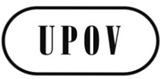 SC/47/20ORIGINAL:  InglésFECHA:  9 de abril de 2014UNIÓN INTERNACIONAL PARA LA PROTECCIÓN DE LAS OBTENCIONES VEGETALESUNIÓN INTERNACIONAL PARA LA PROTECCIÓN DE LAS OBTENCIONES VEGETALESUNIÓN INTERNACIONAL PARA LA PROTECCIÓN DE LAS OBTENCIONES VEGETALESGinebraGinebraGinebraAFRIQUE DU SUD / SOUTH AFRICA / SÜDAFRIKA / SUDÁFRICAAFRIQUE DU SUD / SOUTH AFRICA / SÜDAFRIKA / SUDÁFRICAAFRIQUE DU SUD / SOUTH AFRICA / SÜDAFRIKA / SUDÁFRICAAFRIQUE DU SUD / SOUTH AFRICA / SÜDAFRIKA / SUDÁFRICA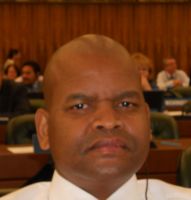 Lentheng TSWAI, Minister, Permanent Mission, 65, rue du Rhone, 1204 Geneva, Switzerland
(tel.: + 41 22 5895407  e-mail:  tsweni.agriculture@gmail.com)Lentheng TSWAI, Minister, Permanent Mission, 65, rue du Rhone, 1204 Geneva, Switzerland
(tel.: + 41 22 5895407  e-mail:  tsweni.agriculture@gmail.com)ALLEMAGNE / GERMANY / DEUTSCHLAND / ALEMANIAALLEMAGNE / GERMANY / DEUTSCHLAND / ALEMANIAALLEMAGNE / GERMANY / DEUTSCHLAND / ALEMANIAALLEMAGNE / GERMANY / DEUTSCHLAND / ALEMANIAPamela WILLE (Ms.), Counsellor, Permanent Mission, Case postale 171, D-1211 Geneva 19, Switzerland
(tel.: +4122 730 1260 fax: +41 22 730 12 95 e-mail: wi-2-io@genf.diplo.de)Pamela WILLE (Ms.), Counsellor, Permanent Mission, Case postale 171, D-1211 Geneva 19, Switzerland
(tel.: +4122 730 1260 fax: +41 22 730 12 95 e-mail: wi-2-io@genf.diplo.de)ARGENTINE / ARGENTINA / ARGENTINIEN / ARGENTINAARGENTINE / ARGENTINA / ARGENTINIEN / ARGENTINAARGENTINE / ARGENTINA / ARGENTINIEN / ARGENTINAARGENTINE / ARGENTINA / ARGENTINIEN / ARGENTINA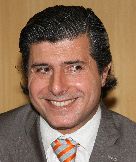 Raimundo LAVIGNOLLE, Presidente, Instituto Nacional de Semillas (INASE), Venezuela 162, Ciudad Autónoma de Buenos Aires C1095AAD
(tel.: + 54 11 3220 5424  e-mail: rlavignolle@inase.gov.ar)Raimundo LAVIGNOLLE, Presidente, Instituto Nacional de Semillas (INASE), Venezuela 162, Ciudad Autónoma de Buenos Aires C1095AAD
(tel.: + 54 11 3220 5424  e-mail: rlavignolle@inase.gov.ar)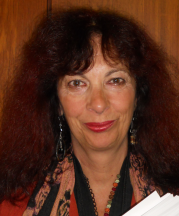 Carmen Amelia M. GIANNI (Sra.), Coordinadora de Propiedad Intelectual / Recursos Fitogenéticos, Instituto Nacional de Semillas (INASE), Venezuela 162, 1063 Buenos Aires  (tel.: +54 11 32205414  e-mail: cgianni@inase.gov.ar)Carmen Amelia M. GIANNI (Sra.), Coordinadora de Propiedad Intelectual / Recursos Fitogenéticos, Instituto Nacional de Semillas (INASE), Venezuela 162, 1063 Buenos Aires  (tel.: +54 11 32205414  e-mail: cgianni@inase.gov.ar)AUSTRALIE / AUSTRALIA / AUSTRALIEN / AUSTRALIAAUSTRALIE / AUSTRALIA / AUSTRALIEN / AUSTRALIAAUSTRALIE / AUSTRALIA / AUSTRALIEN / AUSTRALIAAUSTRALIE / AUSTRALIA / AUSTRALIEN / AUSTRALIA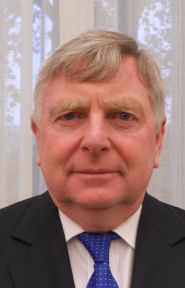 Doug WATERHOUSE, Chief, Plant Breeder's Rights, IP Australia, P.O. Box 200, Woden ACT 2606 
(tel.: +61 2 6283 7981  fax: +61 2 6283 7999  e-mail: doug.waterhouse@ipaustralia.gov.au)Doug WATERHOUSE, Chief, Plant Breeder's Rights, IP Australia, P.O. Box 200, Woden ACT 2606 
(tel.: +61 2 6283 7981  fax: +61 2 6283 7999  e-mail: doug.waterhouse@ipaustralia.gov.au)BELGIQUE / BELGIUM / BELGIEN / BÉLGICABELGIQUE / BELGIUM / BELGIEN / BÉLGICABELGIQUE / BELGIUM / BELGIEN / BÉLGICABELGIQUE / BELGIUM / BELGIEN / BÉLGICA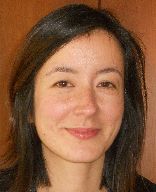 Françoise DE SCHUTTER (Mme), Attachée, Office belge de la Propriété intellectuelle (OPRI), 16, bvd Roi Albert II, B-1000 Bruxelles 
(tel.: 32 2 277 9555 e-mail:francoise.deschutter@economie.fgov.be)Françoise DE SCHUTTER (Mme), Attachée, Office belge de la Propriété intellectuelle (OPRI), 16, bvd Roi Albert II, B-1000 Bruxelles 
(tel.: 32 2 277 9555 e-mail:francoise.deschutter@economie.fgov.be)Françoise DE SCHUTTER (Mme), Attachée, Office belge de la Propriété intellectuelle (OPRI), 16, bvd Roi Albert II, B-1000 Bruxelles 
(tel.: 32 2 277 9555 e-mail:francoise.deschutter@economie.fgov.be)BOLIVIE (ÉTAT PLURINATIONAL DE) / BOLIVIA (PLURINATIONAL STATE OF) / 
BOLIVIEN (PLURINATIONALER STAAT) / BOLIVIA (ESTADO PLURINACIONAL DE)BOLIVIE (ÉTAT PLURINATIONAL DE) / BOLIVIA (PLURINATIONAL STATE OF) / 
BOLIVIEN (PLURINATIONALER STAAT) / BOLIVIA (ESTADO PLURINACIONAL DE)BOLIVIE (ÉTAT PLURINATIONAL DE) / BOLIVIA (PLURINATIONAL STATE OF) / 
BOLIVIEN (PLURINATIONALER STAAT) / BOLIVIA (ESTADO PLURINACIONAL DE)BOLIVIE (ÉTAT PLURINATIONAL DE) / BOLIVIA (PLURINATIONAL STATE OF) / 
BOLIVIEN (PLURINATIONALER STAAT) / BOLIVIA (ESTADO PLURINACIONAL DE)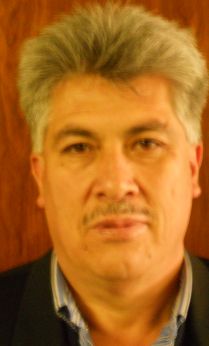 Sergio Rider ANDRADE CÁCERES, Director Nacional de Semillas del INIAF, Instituto Nacional de Innovación Agropecuaria y Forestal (INIAF), Avenida 6 de agosto, Nro. 2170, Edificio Hoy, Mezanine, 4793 La Paz  
(tel.: +591 2 2441153  fax: +591 2 2441153  e-mail: rideran@yahoo.es)Sergio Rider ANDRADE CÁCERES, Director Nacional de Semillas del INIAF, Instituto Nacional de Innovación Agropecuaria y Forestal (INIAF), Avenida 6 de agosto, Nro. 2170, Edificio Hoy, Mezanine, 4793 La Paz  
(tel.: +591 2 2441153  fax: +591 2 2441153  e-mail: rideran@yahoo.es)Sergio Rider ANDRADE CÁCERES, Director Nacional de Semillas del INIAF, Instituto Nacional de Innovación Agropecuaria y Forestal (INIAF), Avenida 6 de agosto, Nro. 2170, Edificio Hoy, Mezanine, 4793 La Paz  
(tel.: +591 2 2441153  fax: +591 2 2441153  e-mail: rideran@yahoo.es)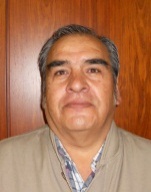 Freddy CABALLERO LEDEZMA, Jefe de la Unidad de Fiscalización y Registros de Semillas, Instituto Nacional de Innovación Agropecuaria y Forestal (INIAF), Capitán Ravelo No. 2329, Belisario Salinas, No. 490, 4793 La Paz  
(tel.: +591 2 2441153  fax: +591 2 2441153  e-mail: calefred@yahoo.es)Freddy CABALLERO LEDEZMA, Jefe de la Unidad de Fiscalización y Registros de Semillas, Instituto Nacional de Innovación Agropecuaria y Forestal (INIAF), Capitán Ravelo No. 2329, Belisario Salinas, No. 490, 4793 La Paz  
(tel.: +591 2 2441153  fax: +591 2 2441153  e-mail: calefred@yahoo.es)Freddy CABALLERO LEDEZMA, Jefe de la Unidad de Fiscalización y Registros de Semillas, Instituto Nacional de Innovación Agropecuaria y Forestal (INIAF), Capitán Ravelo No. 2329, Belisario Salinas, No. 490, 4793 La Paz  
(tel.: +591 2 2441153  fax: +591 2 2441153  e-mail: calefred@yahoo.es)BRÉSIL / BRAZIL / BRASILIEN / BRASILBRÉSIL / BRAZIL / BRASILIEN / BRASILBRÉSIL / BRAZIL / BRASILIEN / BRASILBRÉSIL / BRAZIL / BRASILIEN / BRASIL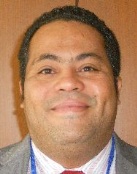 Fabrício SANTANA SANTOS, Coordinator, National Plant Variety Protection Office (SNPC), Ministry of Agriculture, Livestock and Food Supply, Esplanada dos Ministerios, Bloco 'D', Anexo A, Sala 250, CEP 70043-900 Brasilia , D.F. 
(tel.:+55 61 3218 2549  fax: +55 61 3224 2842  e-mail: fabricio.santos@agricultura.gov.br)Fabrício SANTANA SANTOS, Coordinator, National Plant Variety Protection Office (SNPC), Ministry of Agriculture, Livestock and Food Supply, Esplanada dos Ministerios, Bloco 'D', Anexo A, Sala 250, CEP 70043-900 Brasilia , D.F. 
(tel.:+55 61 3218 2549  fax: +55 61 3224 2842  e-mail: fabricio.santos@agricultura.gov.br)CANADA / CANADA / KANADA / CANADÁCANADA / CANADA / KANADA / CANADÁCANADA / CANADA / KANADA / CANADÁCANADA / CANADA / KANADA / CANADÁ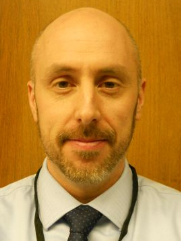 Anthony PARKER, Commissioner, Canadian Food Inspection Agency (CFIA), 59, Camelot Drive, Ottawa, Ontario K1A 0Y9
(tel.:  +1 613 7737188  fax: +1 613 7737261  e-mail: anthony.parker@inspection.gc.ca)Anthony PARKER, Commissioner, Canadian Food Inspection Agency (CFIA), 59, Camelot Drive, Ottawa, Ontario K1A 0Y9
(tel.:  +1 613 7737188  fax: +1 613 7737261  e-mail: anthony.parker@inspection.gc.ca)CHILI / CHILE / CHILE / CHILECHILI / CHILE / CHILE / CHILECHILI / CHILE / CHILE / CHILECHILI / CHILE / CHILE / CHILE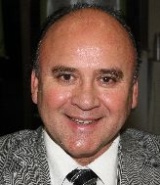 Jaime IBIETA S., Director, División Semillas, Servicio Agrícola y Ganadero (SAG), Ministerio de Agricultura, Avda. Presidente Bulnes 140, piso 2, Santiago de Chile  
(tel.: +56 2 345 1561  fax: +56 2 697 2179  e-mail: jaime.ibieta@sag.gob.cl)Jaime IBIETA S., Director, División Semillas, Servicio Agrícola y Ganadero (SAG), Ministerio de Agricultura, Avda. Presidente Bulnes 140, piso 2, Santiago de Chile  
(tel.: +56 2 345 1561  fax: +56 2 697 2179  e-mail: jaime.ibieta@sag.gob.cl)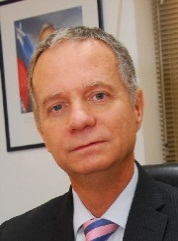 Fernando Javier BAS MIR, Executive Director, Foundation for Agricultural Innovation, Ministry of Agriculture, Av. Loreley 1582, Santiago de Chile
(tel.: +56 2 2431 3064  fax.: +56 2 2431 3040  e-mail: fbas@fia.cl)
Fernando Javier BAS MIR, Executive Director, Foundation for Agricultural Innovation, Ministry of Agriculture, Av. Loreley 1582, Santiago de Chile
(tel.: +56 2 2431 3064  fax.: +56 2 2431 3040  e-mail: fbas@fia.cl)
Andres GUGGIANA, Consejero, Misión Permanente ante la Organización Mundial del Comercio (OMC), Case postale 332, 1211 Ginebra 19 
(tel.: +41 22 918 0080 e-mail: andres.guggiana@misionchileomc.ch)
Andres GUGGIANA, Consejero, Misión Permanente ante la Organización Mundial del Comercio (OMC), Case postale 332, 1211 Ginebra 19 
(tel.: +41 22 918 0080 e-mail: andres.guggiana@misionchileomc.ch)
CHINE / CHINA / CHINA / CHINACHINE / CHINA / CHINA / CHINACHINE / CHINA / CHINA / CHINACHINE / CHINA / CHINA / CHINA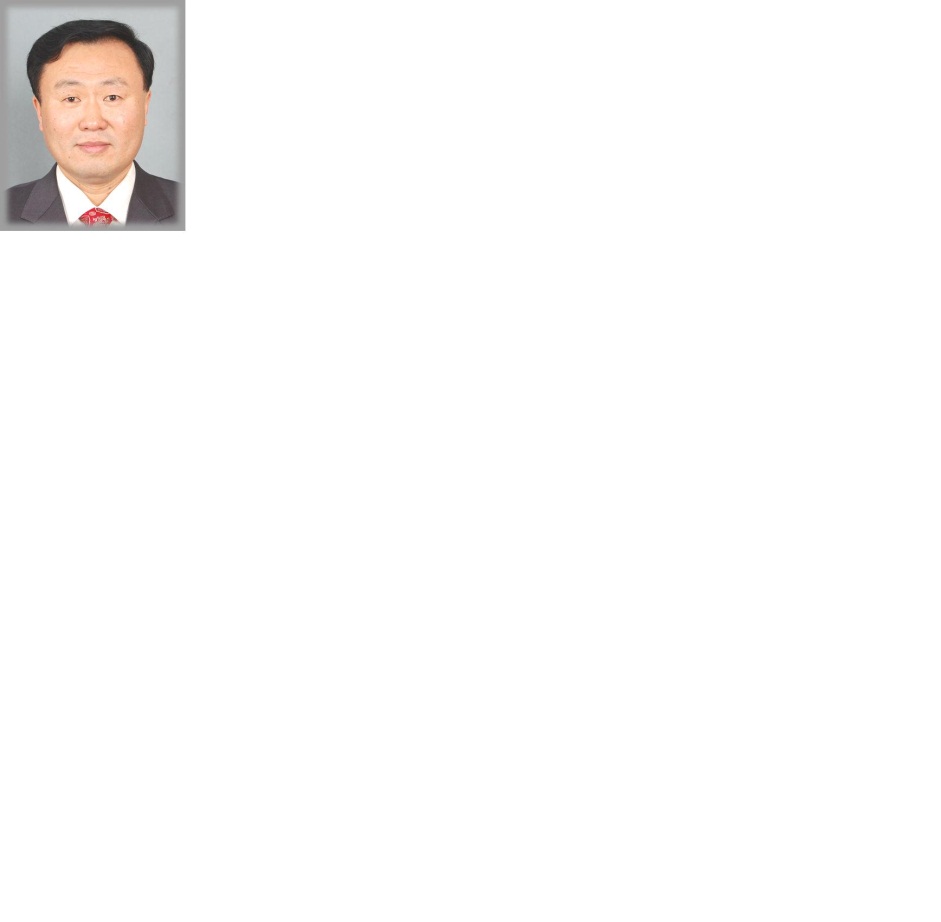 LV Bo, Director, Division of Variety Management, Bureau of Seed Management, Ministry of Agriculture, No. 11 Nongzhanguannanli, Beijing 
(tel.: +86 10 59193150  fax: +86 10 59193142  e-mail: lvbo@agri.gov.cn) LV Bo, Director, Division of Variety Management, Bureau of Seed Management, Ministry of Agriculture, No. 11 Nongzhanguannanli, Beijing 
(tel.: +86 10 59193150  fax: +86 10 59193142  e-mail: lvbo@agri.gov.cn) 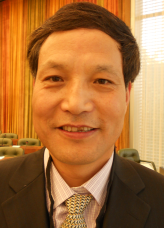 QI Wang, Director, Division of Protection of New Varieties of Plants, State Forestry Administration, No. 18, Hepingli East Street, Beijing 100714 
(tel.:+86 10 84239104  fax: +86 10 84238883  e-mail: wangqihq@sina.com)QI Wang, Director, Division of Protection of New Varieties of Plants, State Forestry Administration, No. 18, Hepingli East Street, Beijing 100714 
(tel.:+86 10 84239104  fax: +86 10 84238883  e-mail: wangqihq@sina.com)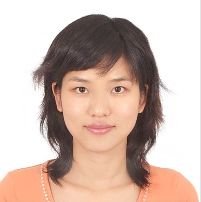 Liying CHEN (Mrs.), Project Administrator, State Intellectual Property Office P.R. China, Division 2, International Cooperation Department, No. 6 Xitucheng Road, Beijing  
(tel.: 0086 10 62083837  fax: 0086 10 62019615  e-mail: chenliying@sipo.gov.cn)Liying CHEN (Mrs.), Project Administrator, State Intellectual Property Office P.R. China, Division 2, International Cooperation Department, No. 6 Xitucheng Road, Beijing  
(tel.: 0086 10 62083837  fax: 0086 10 62019615  e-mail: chenliying@sipo.gov.cn)COLOMBIE / COLOMBIA / KOLUMBIEN / COLOMBIACOLOMBIE / COLOMBIA / KOLUMBIEN / COLOMBIACOLOMBIE / COLOMBIA / KOLUMBIEN / COLOMBIACOLOMBIE / COLOMBIA / KOLUMBIEN / COLOMBIA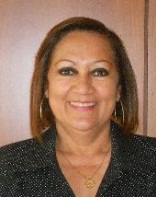 Ana Luisa DÍAZ JIMÉNEZ (Sra.), Directora Técnica de Semillas, Dirección Técnica de Semillas, Instituto Colombiano Agropecuario (ICA), Carrera 41 No. 17-81, Piso 4°, Zona Industrial de Puente Aranda, Bogotá D.C. 
(tel.: +57 1 3323700  fax: +57 1 3323700  e-mail: ana.diaz@ica.gov.co)Ana Luisa DÍAZ JIMÉNEZ (Sra.), Directora Técnica de Semillas, Dirección Técnica de Semillas, Instituto Colombiano Agropecuario (ICA), Carrera 41 No. 17-81, Piso 4°, Zona Industrial de Puente Aranda, Bogotá D.C. 
(tel.: +57 1 3323700  fax: +57 1 3323700  e-mail: ana.diaz@ica.gov.co)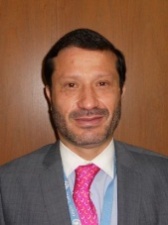 Juan Camilo SARETZKI-FORERO, Consejo, Misión Permanente de Colombia, Chemin Champ dÁnier 17-19, 1209 Ginebra  
(tel.: 41 22 798 4718  fax: 41 22 791 0787  e-mail: juan.saretzki@misioncolombia.ch)Juan Camilo SARETZKI-FORERO, Consejo, Misión Permanente de Colombia, Chemin Champ dÁnier 17-19, 1209 Ginebra  
(tel.: 41 22 798 4718  fax: 41 22 791 0787  e-mail: juan.saretzki@misioncolombia.ch)CROATIE / CROATIA / KROATIEN / CROACIACROATIE / CROATIA / KROATIEN / CROACIACROATIE / CROATIA / KROATIEN / CROACIACROATIE / CROATIA / KROATIEN / CROACIA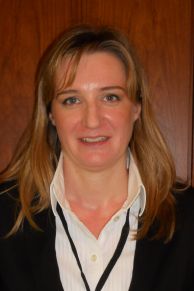 Ivana BULAJIĆ (Ms.), Head, Plant Health Service, Vukovarska 78, HR-Zagreb  
(tel.: +385 161 09390  e-mail: ivana.bulajic@mps.hr)Ivana BULAJIĆ (Ms.), Head, Plant Health Service, Vukovarska 78, HR-Zagreb  
(tel.: +385 161 09390  e-mail: ivana.bulajic@mps.hr)ESPAGNE / SPAIN / SPANIEN / ESPAÑAESPAGNE / SPAIN / SPANIEN / ESPAÑAESPAGNE / SPAIN / SPANIEN / ESPAÑAESPAGNE / SPAIN / SPANIEN / ESPAÑA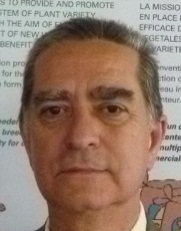 Luis SALAICES, Jefe del Área del Registro de Variedades, Subdirección general de Medios de Producción Agrícolas y Oficina Española de Variedades Vegetales (MPA y OEVV), Ministerio de Agricultura, Alimentación y Medio Ambiente (MAGRAMA), C/ Almagro No. 33, planta 7a, E-28010 Madrid  
(tel.: +34 91 347 6712  fax: +34 91 347 6703  e-mail: luis.salaices@magrama.es)Luis SALAICES, Jefe del Área del Registro de Variedades, Subdirección general de Medios de Producción Agrícolas y Oficina Española de Variedades Vegetales (MPA y OEVV), Ministerio de Agricultura, Alimentación y Medio Ambiente (MAGRAMA), C/ Almagro No. 33, planta 7a, E-28010 Madrid  
(tel.: +34 91 347 6712  fax: +34 91 347 6703  e-mail: luis.salaices@magrama.es)ESTONIE / ESTONIA / ESTLAND / ESTONIAESTONIE / ESTONIA / ESTLAND / ESTONIAESTONIE / ESTONIA / ESTLAND / ESTONIAESTONIE / ESTONIA / ESTLAND / ESTONIA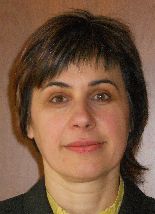 Renata TSATURJAN (Ms.), Chief Specialist, Plant Production Bureau, Ministry of Agriculture, 39/41 Lai Street, EE-15056 Tallinn 
(tel.: +372 625 6507  fax: +372 625 6200  e-mail: renata.tsaturjan@agri.ee) Renata TSATURJAN (Ms.), Chief Specialist, Plant Production Bureau, Ministry of Agriculture, 39/41 Lai Street, EE-15056 Tallinn 
(tel.: +372 625 6507  fax: +372 625 6200  e-mail: renata.tsaturjan@agri.ee) Équateur / ECUADOR / ECUADOR / ECUADORÉquateur / ECUADOR / ECUADOR / ECUADORÉquateur / ECUADOR / ECUADOR / ECUADORÉquateur / ECUADOR / ECUADOR / ECUADORJuan Carlos CASTRILLÓN J., Ministro, Misión Permanente, Rue de Lausanne 145 (7th floor), 1202 Ginebra 
(tel.: +41 22 7315289 fax: +41 22 7318391 e-mail: jccastrillonj@gmail.com)Juan Carlos CASTRILLÓN J., Ministro, Misión Permanente, Rue de Lausanne 145 (7th floor), 1202 Ginebra 
(tel.: +41 22 7315289 fax: +41 22 7318391 e-mail: jccastrillonj@gmail.com)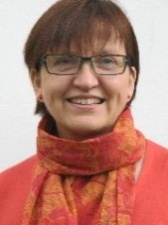 Susanne GURA (Ms.), Coordinator, Association for Plant Breeding for the Benefit of Society (APBREBES), Burghofstr. 166, 53229 Bonn, Germany 
(tel.: +49 228 9480670  e-mail: gura@dinse.net)Susanne GURA (Ms.), Coordinator, Association for Plant Breeding for the Benefit of Society (APBREBES), Burghofstr. 166, 53229 Bonn, Germany 
(tel.: +49 228 9480670  e-mail: gura@dinse.net)ÉTATS-UNIS D'AMÉRIQUE / UNITED STATES OF AMERICA / 
VEREINIGTE STAATEN VON AMERIKA / ESTADOS UNIDOS DE AMÉRICAÉTATS-UNIS D'AMÉRIQUE / UNITED STATES OF AMERICA / 
VEREINIGTE STAATEN VON AMERIKA / ESTADOS UNIDOS DE AMÉRICAÉTATS-UNIS D'AMÉRIQUE / UNITED STATES OF AMERICA / 
VEREINIGTE STAATEN VON AMERIKA / ESTADOS UNIDOS DE AMÉRICAÉTATS-UNIS D'AMÉRIQUE / UNITED STATES OF AMERICA / 
VEREINIGTE STAATEN VON AMERIKA / ESTADOS UNIDOS DE AMÉRICA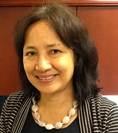 Kitisri SUKHAPINDA (Ms.), Patent Attorney, Office of Policy and External Affairs, United States Patent and Trademark Office (USPTO), Madison Building, West Wing, 600 Dulany Street, MDW 10A30, Alexandria VA 22313
(tel.: +1 571 272 9300  fax: + 1 571 273 0085  e-mail: kitisri.sukhapinda@uspto.gov) Kitisri SUKHAPINDA (Ms.), Patent Attorney, Office of Policy and External Affairs, United States Patent and Trademark Office (USPTO), Madison Building, West Wing, 600 Dulany Street, MDW 10A30, Alexandria VA 22313
(tel.: +1 571 272 9300  fax: + 1 571 273 0085  e-mail: kitisri.sukhapinda@uspto.gov) 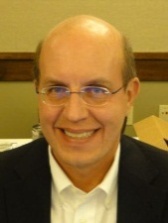 Paul M. ZANKOWSKI, Commissioner, Plant Variety Protection Office, USDA, AMS, S&T, Plant Variety Protection Office, USDA, AMS, S&T, Plant Variety Protection Office, 1400 Independence Ave., S.W., Room 4512 - South Building, Mail Stop 0273, Washington D.C. 20250
(tel.: +1 202 720-1128  fax: +1 202 260-8976  e-mail: paul.zankowski@ams.usda.gov)Paul M. ZANKOWSKI, Commissioner, Plant Variety Protection Office, USDA, AMS, S&T, Plant Variety Protection Office, USDA, AMS, S&T, Plant Variety Protection Office, 1400 Independence Ave., S.W., Room 4512 - South Building, Mail Stop 0273, Washington D.C. 20250
(tel.: +1 202 720-1128  fax: +1 202 260-8976  e-mail: paul.zankowski@ams.usda.gov)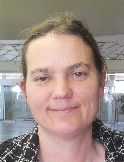 Karin L. FERRITER (Ms.), Intellectual Property Attaché, United States Mission to the WTO, 11, route de Pregny, 1292 Chambesy, Switzerland
(tel.: +41 22 749 5281  e-mail: karin_ferriter@ustr.eop.gov)Karin L. FERRITER (Ms.), Intellectual Property Attaché, United States Mission to the WTO, 11, route de Pregny, 1292 Chambesy, Switzerland
(tel.: +41 22 749 5281  e-mail: karin_ferriter@ustr.eop.gov)FÉDÉRATION DE RUSSIE / RUSSIAN FEDERATION / RUSSISCHE FÖDERATION / 
FEDERACIÓN DE RUSIAFÉDÉRATION DE RUSSIE / RUSSIAN FEDERATION / RUSSISCHE FÖDERATION / 
FEDERACIÓN DE RUSIAFÉDÉRATION DE RUSSIE / RUSSIAN FEDERATION / RUSSISCHE FÖDERATION / 
FEDERACIÓN DE RUSIAFÉDÉRATION DE RUSSIE / RUSSIAN FEDERATION / RUSSISCHE FÖDERATION / 
FEDERACIÓN DE RUSIA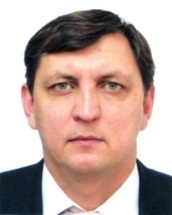 Vitaly S. VOLOSCHCHENKO, Chairman, State Commission of the Russian Federation for Selection Achievements Test and Protection, Orlicov per. 1/11, 107139 Moscow  
(tel.: +70 495 6076827  fax: +70 495 411 8366  e-mail: gossort@gossort.com)Vitaly S. VOLOSCHCHENKO, Chairman, State Commission of the Russian Federation for Selection Achievements Test and Protection, Orlicov per. 1/11, 107139 Moscow  
(tel.: +70 495 6076827  fax: +70 495 411 8366  e-mail: gossort@gossort.com)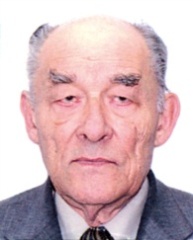 Yuri A. ROGOVSKIY, Chief of Method Department, Deputy Chairman, State Commission of the Russian Federation for Selection Achievements Test and Protection, Orlikov per., 1/11, 107139 Moscow  
(tel.: +7 499 9751082  fax: +7 495 411 83 66  e-mail: yrogovskij@yandex.ru)Yuri A. ROGOVSKIY, Chief of Method Department, Deputy Chairman, State Commission of the Russian Federation for Selection Achievements Test and Protection, Orlikov per., 1/11, 107139 Moscow  
(tel.: +7 499 9751082  fax: +7 495 411 83 66  e-mail: yrogovskij@yandex.ru)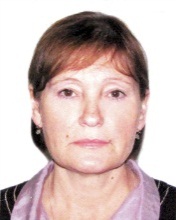 Antonina TRETINIKOVA (Ms.), Leading Agronomist, Methodology Department, State Commission of the Russian Federation for Selection Achievements Test and Protection, Orlikov per., 1/11, 107139 Moscow  
(tel.: +7 495 607 6827  fax: +7 495 411 8366  e-mail: tretinnikova@mail.ru)Antonina TRETINIKOVA (Ms.), Leading Agronomist, Methodology Department, State Commission of the Russian Federation for Selection Achievements Test and Protection, Orlikov per., 1/11, 107139 Moscow  
(tel.: +7 495 607 6827  fax: +7 495 411 8366  e-mail: tretinnikova@mail.ru)FINLANDE / FINLAND / FINNLAND / FINLANDIAFINLANDE / FINLAND / FINNLAND / FINLANDIAFINLANDE / FINLAND / FINNLAND / FINLANDIAFINLANDE / FINLAND / FINNLAND / FINLANDIA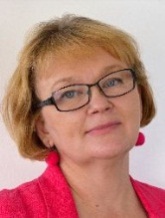 Tarja Päivikki HIETARANTA (Ms.), Senior Officer, Finnish Food and Safety Authority (EVIRA), Seed Certification, Tampereentie 51, P.O. Box 111, FIN-32201 Loimaa  
(tel.: +358 50 3443748  e-mail: tarja.hietaranta@evira.fi)Tarja Päivikki HIETARANTA (Ms.), Senior Officer, Finnish Food and Safety Authority (EVIRA), Seed Certification, Tampereentie 51, P.O. Box 111, FIN-32201 Loimaa  
(tel.: +358 50 3443748  e-mail: tarja.hietaranta@evira.fi)FRANCE / FRANCE / FRANKREICH / FRANCIAFRANCE / FRANCE / FRANKREICH / FRANCIAFRANCE / FRANCE / FRANKREICH / FRANCIAFRANCE / FRANCE / FRANKREICH / FRANCIA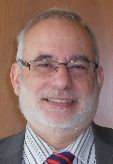 Robert TESSIER, Sous-Directeur de la Qualité et de la protection des végétaux, DGAL, 251, rue de Vaugirard, F-75732 Paris 15 SP 
(tel.: +33 1 49555030  fax: +33 1 49554959  e-mail: robert.tessier@agriculture.gouv.fr)Robert TESSIER, Sous-Directeur de la Qualité et de la protection des végétaux, DGAL, 251, rue de Vaugirard, F-75732 Paris 15 SP 
(tel.: +33 1 49555030  fax: +33 1 49554959  e-mail: robert.tessier@agriculture.gouv.fr)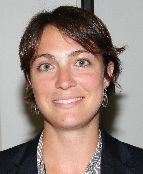 Virginie BERTOUX (Mme), Chef, Instance nationale des obtentions végétales (INOV), INOV-GEVES, 25 Rue Georges Morel, CS 90024, F-49071 Beaucouzé  
(tel.: +33 2 41 22 86 49  fax: +33 2 41 22 86 01  e-mail: Virginie.bertoux@geves.fr)Virginie BERTOUX (Mme), Chef, Instance nationale des obtentions végétales (INOV), INOV-GEVES, 25 Rue Georges Morel, CS 90024, F-49071 Beaucouzé  
(tel.: +33 2 41 22 86 49  fax: +33 2 41 22 86 01  e-mail: Virginie.bertoux@geves.fr)HONGRIE / HUNGARY / UNGARN / HUNGRÍAHONGRIE / HUNGARY / UNGARN / HUNGRÍAHONGRIE / HUNGARY / UNGARN / HUNGRÍAHONGRIE / HUNGARY / UNGARN / HUNGRÍA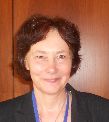 Ágnes Gyözöné SZENCI (Mrs.), Senior Chief Advisor, Agricultural Department, Ministry of Agriculture and Rural Development, Kossuth Tér. 11, 1055 Budapest 
(tel.: +36 1 7953826  fax: +36 1 7950498  e-mail: gyozone.szenci@vm.gov.hu)Ágnes Gyözöné SZENCI (Mrs.), Senior Chief Advisor, Agricultural Department, Ministry of Agriculture and Rural Development, Kossuth Tér. 11, 1055 Budapest 
(tel.: +36 1 7953826  fax: +36 1 7950498  e-mail: gyozone.szenci@vm.gov.hu)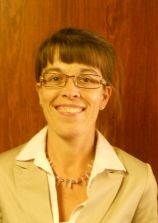 Katalin MIKLÓ (Ms.), Head, Agriculture and Plant Variety Protection Section, Hungarian Intellectual Property Office, Budapest 
(tel.: 36 1 474 5898  fax: 36 1 474 5850  e-mail: katalin.miklo@hipo.gov.hu)Katalin MIKLÓ (Ms.), Head, Agriculture and Plant Variety Protection Section, Hungarian Intellectual Property Office, Budapest 
(tel.: 36 1 474 5898  fax: 36 1 474 5850  e-mail: katalin.miklo@hipo.gov.hu)IRLANDE / IRELAND / IRLAND / IRLANDAIRLANDE / IRELAND / IRLAND / IRLANDAIRLANDE / IRELAND / IRLAND / IRLANDAIRLANDE / IRELAND / IRLAND / IRLANDA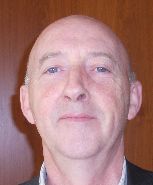 Donal COLEMAN, Controller of Plant Breeders' Rights, National Crop Evaluation Centre, Department of Agriculture, National Crops Centre, Backweston Farm, Leixlip , Co. Kildare (tel.: +353 1 630 2902  fax: +353 1 628 0634  e-mail: donal.coleman@agriculture.gov.ie)Donal COLEMAN, Controller of Plant Breeders' Rights, National Crop Evaluation Centre, Department of Agriculture, National Crops Centre, Backweston Farm, Leixlip , Co. Kildare (tel.: +353 1 630 2902  fax: +353 1 628 0634  e-mail: donal.coleman@agriculture.gov.ie)JAPON / JAPAN / JAPAN / JAPÓNJAPON / JAPAN / JAPAN / JAPÓNJAPON / JAPAN / JAPAN / JAPÓNJAPON / JAPAN / JAPAN / JAPÓN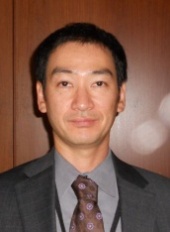 Katsuhiro SAKA, Director, New Business and Intellectual Property Division, Food and Industry Affairs Bureau, Ministry of Agriculture, Forestry and Fisheries (MAFF), 
1-2-1 Kasumigaseki, Chiyoda-ku, Tokyo 100-8950 
(tel.: +81 3 6738 6168 fax: +81 3 3502 5301  e-mail:  katsuhiro_saka@nm.maff.go.jp)
Katsuhiro SAKA, Director, New Business and Intellectual Property Division, Food and Industry Affairs Bureau, Ministry of Agriculture, Forestry and Fisheries (MAFF), 
1-2-1 Kasumigaseki, Chiyoda-ku, Tokyo 100-8950 
(tel.: +81 3 6738 6168 fax: +81 3 3502 5301  e-mail:  katsuhiro_saka@nm.maff.go.jp)
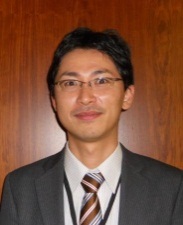 Yoshihiko AGA, Associate Director for International Affairs, New Business and Intellectual Property Division, Food Industry Affairs Bureau, Ministry of Agriculture, Forestry and Fisheries (MAFF), 1-2-1 Kasumigaseki, Chiyoda-ku, 100-8950 Tokyo  
(tel.: +81 3 6738 6444  fax: +81 3 3502 5301  e-mail: yoshihiko_aga@nm.maff.go.jp)Yoshihiko AGA, Associate Director for International Affairs, New Business and Intellectual Property Division, Food Industry Affairs Bureau, Ministry of Agriculture, Forestry and Fisheries (MAFF), 1-2-1 Kasumigaseki, Chiyoda-ku, 100-8950 Tokyo  
(tel.: +81 3 6738 6444  fax: +81 3 3502 5301  e-mail: yoshihiko_aga@nm.maff.go.jp)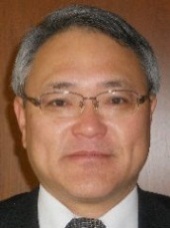 Mitsutaro FUJISADA, Senior Policy Advisor:  Intellectual Property, New Business and Intellectual Property Division, Food Industry Affairs Bureau, Ministry of Agriculture, Forestry and Fisheries (MAFF), 1-2-1, Kasumigaseki, Chiyoda-ku, 100-8950 Tokyo  
(tel.:+81 3 6738 6445  fax: +81 3 3502 5301  e-mail: mitutarou_fujisada@nm.maff.go.jp)Mitsutaro FUJISADA, Senior Policy Advisor:  Intellectual Property, New Business and Intellectual Property Division, Food Industry Affairs Bureau, Ministry of Agriculture, Forestry and Fisheries (MAFF), 1-2-1, Kasumigaseki, Chiyoda-ku, 100-8950 Tokyo  
(tel.:+81 3 6738 6445  fax: +81 3 3502 5301  e-mail: mitutarou_fujisada@nm.maff.go.jp)kenya / kenya / kenia / kenyakenya / kenya / kenia / kenyakenya / kenya / kenia / kenyakenya / kenya / kenia / kenya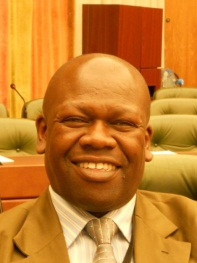 Simon KIBET, General Manager – Quality Assurance, Kenya Plant Health Inspectorate Service (KEPHIS), P.O. Box 49592, 00100 Nairobi  
(tel.: +254 20 3536171/2  fax: +254 20 3536175  e-mail: director@kephis.org)Simon KIBET, General Manager – Quality Assurance, Kenya Plant Health Inspectorate Service (KEPHIS), P.O. Box 49592, 00100 Nairobi  
(tel.: +254 20 3536171/2  fax: +254 20 3536175  e-mail: director@kephis.org)LETTONIE / LATVIA / LETTLAND / LETONIALETTONIE / LATVIA / LETTLAND / LETONIALETTONIE / LATVIA / LETTLAND / LETONIALETTONIE / LATVIA / LETTLAND / LETONIADaiga BAJALE (Miss), Senior Officer, Seed Control Department, Division of Seed Certification and Plant Variety Protection, State Plant Protection Service, Lielvardes 36/38, LV-1006 Riga  
(tel.: +371 67550938  fax: +371 67365571  e-mail: daiga.bajale@vaad.gov.lv)Daiga BAJALE (Miss), Senior Officer, Seed Control Department, Division of Seed Certification and Plant Variety Protection, State Plant Protection Service, Lielvardes 36/38, LV-1006 Riga  
(tel.: +371 67550938  fax: +371 67365571  e-mail: daiga.bajale@vaad.gov.lv)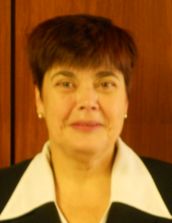 Sofija KALININA (Mrs.), Senior Officer, Seed Control Department, Division of Seed Certification and Plant Variety Protection, State Plant Protection Service, Lielvardes iela 36/38, LV-1006 Riga  
(tel.: +371 673 65568  fax: +371 673 65571  e-mail: sofija.kalinina@vaad.gov.lv)Sofija KALININA (Mrs.), Senior Officer, Seed Control Department, Division of Seed Certification and Plant Variety Protection, State Plant Protection Service, Lielvardes iela 36/38, LV-1006 Riga  
(tel.: +371 673 65568  fax: +371 673 65571  e-mail: sofija.kalinina@vaad.gov.lv)LITUANIE / LITHUANIA / LITAUEN / LITUANIALITUANIE / LITHUANIA / LITAUEN / LITUANIALITUANIE / LITHUANIA / LITAUEN / LITUANIALITUANIE / LITHUANIA / LITAUEN / LITUANIA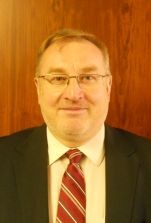 Arvydas BASIULIS, Deputy Director, State Plant Service under the Ministry  of Agriculture of the Republic of Lithuania, Ozo 4A, LT-08200 Vilnius 
(tel.: +370 5 237 5611  fax: +370 5 273 0233  e-mail: arvydas.basiulis@vatzum.lt) Arvydas BASIULIS, Deputy Director, State Plant Service under the Ministry  of Agriculture of the Republic of Lithuania, Ozo 4A, LT-08200 Vilnius 
(tel.: +370 5 237 5611  fax: +370 5 273 0233  e-mail: arvydas.basiulis@vatzum.lt) 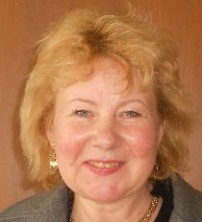 Sigita JUCIUVIENE (Mrs.), Head, Division of Plant Variety, Registration and Legal Protection, State Plant Service under the Ministry of Agriculture of the Republic of Lithuania, Ozo St. 4a, LT-08200 Vilnius 
(tel.: +370 5 234 3647  fax: +370 5 237 0233  e-mail: sigita.juciuviene@vatzum.lt) Sigita JUCIUVIENE (Mrs.), Head, Division of Plant Variety, Registration and Legal Protection, State Plant Service under the Ministry of Agriculture of the Republic of Lithuania, Ozo St. 4a, LT-08200 Vilnius 
(tel.: +370 5 234 3647  fax: +370 5 237 0233  e-mail: sigita.juciuviene@vatzum.lt) Marija MARKOVA (Ms.), Attaché, Mission permanente de Lituanie auprès de l’Office des Nations Unies à Genève, 15, chemin Louis Dunand, CH-1202 Genève, Suisse
(e-mail: info@lithuania-mission.ch)Marija MARKOVA (Ms.), Attaché, Mission permanente de Lituanie auprès de l’Office des Nations Unies à Genève, 15, chemin Louis Dunand, CH-1202 Genève, Suisse
(e-mail: info@lithuania-mission.ch)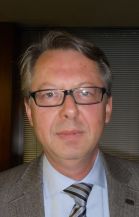 Antonio ATAZ, Adviser to the Presidency of the European Union, Council of the European Union, Brussels 
(tel.: +32 2 281 4964  fax: +32 2 281 6198  e-mail: antonio.ataz@consilium.europa.eu)Antonio ATAZ, Adviser to the Presidency of the European Union, Council of the European Union, Brussels 
(tel.: +32 2 281 4964  fax: +32 2 281 6198  e-mail: antonio.ataz@consilium.europa.eu)MAROC / MOROCCO / MAROKKO / MARRUECOSMAROC / MOROCCO / MAROKKO / MARRUECOSMAROC / MOROCCO / MAROKKO / MARRUECOSMAROC / MOROCCO / MAROKKO / MARRUECOS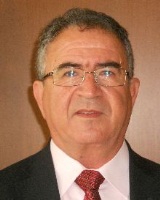 Amar TAHIRI, Chef de la Division du contrôle des semences et plants, Office National de Sécurité sanitaire des Produits alimentaires (ONSSA), Ministère de l'Agriculture et de la Pêche Maritime, Rue Hafiane Cherkaoui, B.P. 1308, Rabat-Instituts  
(fax: +212 537 779852  e-mail: amar.tahiri@gmail.com)Amar TAHIRI, Chef de la Division du contrôle des semences et plants, Office National de Sécurité sanitaire des Produits alimentaires (ONSSA), Ministère de l'Agriculture et de la Pêche Maritime, Rue Hafiane Cherkaoui, B.P. 1308, Rabat-Instituts  
(fax: +212 537 779852  e-mail: amar.tahiri@gmail.com)Salah Eddine TAOUIS, Counsellor, Mission permanente, Case postale 244, 
1218 Grand-Saconnex, Genève, Suisse
(tel.: +41 22 791 8181 fax: +41 22 791 8180 e-mail: taouis@mission-maroc.ch)Salah Eddine TAOUIS, Counsellor, Mission permanente, Case postale 244, 
1218 Grand-Saconnex, Genève, Suisse
(tel.: +41 22 791 8181 fax: +41 22 791 8180 e-mail: taouis@mission-maroc.ch)MEXIQUE / MEXICO / MEXIKO / MÉXICOMEXIQUE / MEXICO / MEXIKO / MÉXICOMEXIQUE / MEXICO / MEXIKO / MÉXICOMEXIQUE / MEXICO / MEXIKO / MÉXICO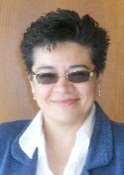 Enriqueta MOLINA MACÍAS (Srta.), Directora General, Servicio Nacional de Inspección y Certificación de Semillas (SNICS), Secretaría de Agricultura, Ganadería, Desarrollo Rural, Pesca y Alimentación (SAGARPA), Av. Presidente Juárez, 13, Col. El Cortijo, Tlalnepantla , Estado de México54000 
(tel.: +52 55 36220667 fax: +52 55 3622 0670  
e-mail: enriqueta.molina@snics.gob.mx)Enriqueta MOLINA MACÍAS (Srta.), Directora General, Servicio Nacional de Inspección y Certificación de Semillas (SNICS), Secretaría de Agricultura, Ganadería, Desarrollo Rural, Pesca y Alimentación (SAGARPA), Av. Presidente Juárez, 13, Col. El Cortijo, Tlalnepantla , Estado de México54000 
(tel.: +52 55 36220667 fax: +52 55 3622 0670  
e-mail: enriqueta.molina@snics.gob.mx)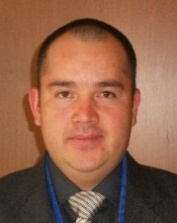 Eduardo PADILLA VACA, Director de Variedades Vegetales, Registro y Control de Variedades Vegetales, Servicio Nacional de Inspección y Certificación de Semillas (SNICS), Av. Presidente Juárez 13, Col. El Cortijo, 54000 Tlalnepantla , Estado de México
(tel.: +52 55 36220667 fax: +52 55 3622 0670  e-mail: eduardo.padilla@snics.gob.mx) Eduardo PADILLA VACA, Director de Variedades Vegetales, Registro y Control de Variedades Vegetales, Servicio Nacional de Inspección y Certificación de Semillas (SNICS), Av. Presidente Juárez 13, Col. El Cortijo, 54000 Tlalnepantla , Estado de México
(tel.: +52 55 36220667 fax: +52 55 3622 0670  e-mail: eduardo.padilla@snics.gob.mx) 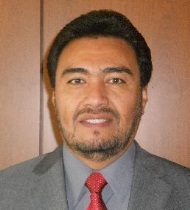 Alejandro F. BARRIENTOS-PRIEGO, Subdirector General de Investigación, Universidad Autónoma Chapingo (UACh), Km. 38.5 Carretera México-Texcoco, CP 56230, Chapingo, Estadode México
(tel.: +52 59 59 52 1559 fax: +52 595 9521642 e-mail: abarrien@gmail.com)Alejandro F. BARRIENTOS-PRIEGO, Subdirector General de Investigación, Universidad Autónoma Chapingo (UACh), Km. 38.5 Carretera México-Texcoco, CP 56230, Chapingo, Estadode México
(tel.: +52 59 59 52 1559 fax: +52 595 9521642 e-mail: abarrien@gmail.com)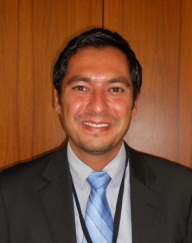 Ivan POLANCO, Asistente del Ministro de Agricultura en Ginebra, Misión Permanente, Case postale 433, 1211 Ginebra 19, Suiza
(e-mail: mission.mexico@ties.itu.int)Ivan POLANCO, Asistente del Ministro de Agricultura en Ginebra, Misión Permanente, Case postale 433, 1211 Ginebra 19, Suiza
(e-mail: mission.mexico@ties.itu.int)NORVÈGE / NORWAY / NORWEGEN / NORUEGANORVÈGE / NORWAY / NORWEGEN / NORUEGANORVÈGE / NORWAY / NORWEGEN / NORUEGANORVÈGE / NORWAY / NORWEGEN / NORUEGA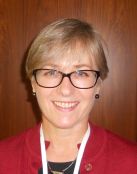 Marianne SMITH (Ms.), Senior Executive Officer, Royal Ministry of Agriculture, 
P.O. Box 8007, Dep., N-0030 Oslo
(tel.: +47 22 24 9264 fax: +47 22 24 9559 e-mail: marianne.smith@lmd.dep.no)Marianne SMITH (Ms.), Senior Executive Officer, Royal Ministry of Agriculture, 
P.O. Box 8007, Dep., N-0030 Oslo
(tel.: +47 22 24 9264 fax: +47 22 24 9559 e-mail: marianne.smith@lmd.dep.no)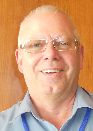 Tor Erik JØRGENSEN, Head of Section, Norwegian Food Safety Authority, Felles postmottak, P.O. Box 383, N-2381 Brumunddal  
(tel.: +47 6494 4393  fax: +47 6494 4411  e-mail: tor.erik.jorgensen@mattilsynet.no)Tor Erik JØRGENSEN, Head of Section, Norwegian Food Safety Authority, Felles postmottak, P.O. Box 383, N-2381 Brumunddal  
(tel.: +47 6494 4393  fax: +47 6494 4411  e-mail: tor.erik.jorgensen@mattilsynet.no)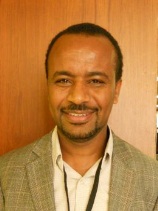 Teshome Hunduma MULESA, The Development Fund, Mariboes gate 8, N-0183 Oslo
(tel.: +47 23 109600  fax: +47 23 109601  e-mail: teshome@utviklingsfondet.no)Teshome Hunduma MULESA, The Development Fund, Mariboes gate 8, N-0183 Oslo
(tel.: +47 23 109600  fax: +47 23 109601  e-mail: teshome@utviklingsfondet.no)NOUVELLE-ZÉLANDE / NEW ZEALAND / NEUSEELAND / NUEVA ZELANDIANOUVELLE-ZÉLANDE / NEW ZEALAND / NEUSEELAND / NUEVA ZELANDIANOUVELLE-ZÉLANDE / NEW ZEALAND / NEUSEELAND / NUEVA ZELANDIANOUVELLE-ZÉLANDE / NEW ZEALAND / NEUSEELAND / NUEVA ZELANDIA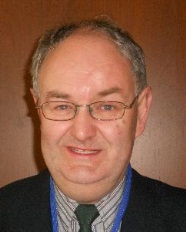 Christopher J. BARNABY, Assistant Commissioner / Principal Examiner, Plant Variety Rights Office,  Intellectual Property Office of New Zealand, Private Bag 4714, Christchurch 8140
(tel.: +64 3 9626206  fax: +64 3 9626202  e-mail: Chris.Barnaby@pvr.govt.nz) Christopher J. BARNABY, Assistant Commissioner / Principal Examiner, Plant Variety Rights Office,  Intellectual Property Office of New Zealand, Private Bag 4714, Christchurch 8140
(tel.: +64 3 9626206  fax: +64 3 9626202  e-mail: Chris.Barnaby@pvr.govt.nz) PARAGUAY / PARAGUAY / PARAGUAYPARAGUAY / PARAGUAY / PARAGUAYPARAGUAY / PARAGUAY / PARAGUAYPARAGUAY / PARAGUAY / PARAGUAY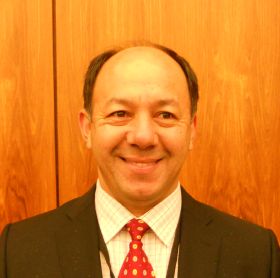 Regis MERELES, Presidente, Servicio Nacional de Calidad y Sanidad Vegetal y de Semillas (SENAVE), Humaitá No. 145 entre Nuestra Señora de la, Asunción e Independencia Nacional, Asunción 
(tel.: +595 21 490703 fax: +595 21 441491 e-mail: regis.mereles@senave.gov.py)Regis MERELES, Presidente, Servicio Nacional de Calidad y Sanidad Vegetal y de Semillas (SENAVE), Humaitá No. 145 entre Nuestra Señora de la, Asunción e Independencia Nacional, Asunción 
(tel.: +595 21 490703 fax: +595 21 441491 e-mail: regis.mereles@senave.gov.py)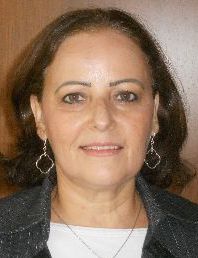 Blanca Julia NUÑEZ TEIXIDO (Sra.), Tècnico de la Dirección de Semillas, Jefa del Departamento de Protección y Uso de Variedades, Dirección General de Semillas, Servicio Nacional de Calidad y Sanidad Vegetal y de Semillas (SENAVE), Gaspar Rodríguez de Francia, No. 685, Ruta Mariscal Estigarribia, San Lorenzo 
(tel.: +595 21 584645 fax: +595 21 584645 email: blanca.nunez@senave.gov.py)Blanca Julia NUÑEZ TEIXIDO (Sra.), Tècnico de la Dirección de Semillas, Jefa del Departamento de Protección y Uso de Variedades, Dirección General de Semillas, Servicio Nacional de Calidad y Sanidad Vegetal y de Semillas (SENAVE), Gaspar Rodríguez de Francia, No. 685, Ruta Mariscal Estigarribia, San Lorenzo 
(tel.: +595 21 584645 fax: +595 21 584645 email: blanca.nunez@senave.gov.py)PAYS-BAS / NETHERLANDS / NIEDERLANDE / PAÍSES BAJOSPAYS-BAS / NETHERLANDS / NIEDERLANDE / PAÍSES BAJOSPAYS-BAS / NETHERLANDS / NIEDERLANDE / PAÍSES BAJOSPAYS-BAS / NETHERLANDS / NIEDERLANDE / PAÍSES BAJOS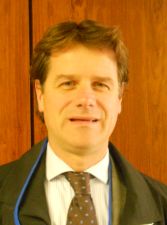 Kees Jan GROENEWOUD, Secretary to the Plant Variety Board (Raad voor Plantenrassen), Postbus 40, NL-2370 AA Roelofarendsveen 
(tel.: +31713326310  fax: +31713326363) Kees Jan GROENEWOUD, Secretary to the Plant Variety Board (Raad voor Plantenrassen), Postbus 40, NL-2370 AA Roelofarendsveen 
(tel.: +31713326310  fax: +31713326363) 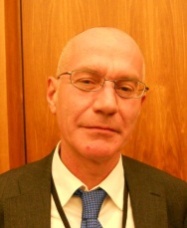 Jaap SATTER, Policy Co-ordinator, Ministry of Economic Affairs, Directorate General for Agriculture, NL-The Hague 
(tel.: +31 70 378 6519 e-mail: j.h.satter@minez.nl)Jaap SATTER, Policy Co-ordinator, Ministry of Economic Affairs, Directorate General for Agriculture, NL-The Hague 
(tel.: +31 70 378 6519 e-mail: j.h.satter@minez.nl)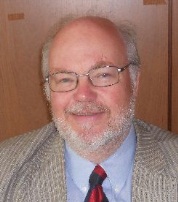 Kees VAN ETTEKOVEN, Head of Variety Testing Department, Naktuinbouw NL, Sotaweg 22, Postbus 40, NL-2370 AA Roelofarendsveen  
(tel.: +31 71 332 6128  fax: +31 71 332 6565  e-mail: c.v.ettekoven@naktuinbouw.nl)Kees VAN ETTEKOVEN, Head of Variety Testing Department, Naktuinbouw NL, Sotaweg 22, Postbus 40, NL-2370 AA Roelofarendsveen  
(tel.: +31 71 332 6128  fax: +31 71 332 6565  e-mail: c.v.ettekoven@naktuinbouw.nl)POLOGNE / POLAND / POLEN / POLONIAPOLOGNE / POLAND / POLEN / POLONIAPOLOGNE / POLAND / POLEN / POLONIAPOLOGNE / POLAND / POLEN / POLONIA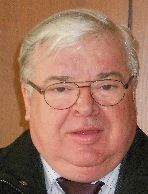 Edward S. GACEK, Director, Research Centre for Cultivar Testing (COBORU), 
PL-63-022 Slupia Wielka 
(tel.: +48 61 285 2341  fax: +48 61 285 3558  e-mail: e.gacek@coboru.pl) Edward S. GACEK, Director, Research Centre for Cultivar Testing (COBORU), 
PL-63-022 Slupia Wielka 
(tel.: +48 61 285 2341  fax: +48 61 285 3558  e-mail: e.gacek@coboru.pl) 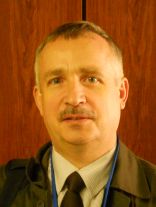 Marcin BEHNKE, Deputy Director General for Experimental Affairs, Research Centre for Cultivar Testing (COBORU), PL-63-022 Slupia Wielka 
(tel.: +48 61 285 2341  fax: +48 61 285 3558  e-mail: m.behnke@coboru.pl)Marcin BEHNKE, Deputy Director General for Experimental Affairs, Research Centre for Cultivar Testing (COBORU), PL-63-022 Slupia Wielka 
(tel.: +48 61 285 2341  fax: +48 61 285 3558  e-mail: m.behnke@coboru.pl)RÉPUBLIQUE DE CORÉE / REPUBLIC OF KOREA / REPUBLIK KOREA / REPÚBLICA DE COREARÉPUBLIQUE DE CORÉE / REPUBLIC OF KOREA / REPUBLIK KOREA / REPÚBLICA DE COREARÉPUBLIQUE DE CORÉE / REPUBLIC OF KOREA / REPUBLIK KOREA / REPÚBLICA DE COREARÉPUBLIQUE DE CORÉE / REPUBLIC OF KOREA / REPUBLIK KOREA / REPÚBLICA DE COREA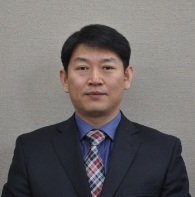 Sanghyug LEE, Director, Plant Variety Protection Division, Korea Seed & Variety Service (KSVS), Ministry of Agriculture, Food and Rural Affairs (MAFRA), 184, Anyang-ro, Manan-Gu, Anyang City, Gyeonggi-do 430-016 
(tel.: +82 31 467 0150  fax: +82 31 467 0160  e-mail: lsh68@korea.kr)Sanghyug LEE, Director, Plant Variety Protection Division, Korea Seed & Variety Service (KSVS), Ministry of Agriculture, Food and Rural Affairs (MAFRA), 184, Anyang-ro, Manan-Gu, Anyang City, Gyeonggi-do 430-016 
(tel.: +82 31 467 0150  fax: +82 31 467 0160  e-mail: lsh68@korea.kr)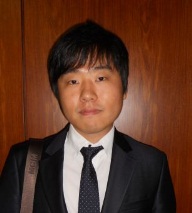 Jino YOO, Deputy Director, Korean Intellectual Property Office (KIPO), 189, Cheongsa-Ro, Seo-Gu, Daejeon Metropolitan City 302-701 
(tel.: +82 42 481 8387  fax: +82 42 472 3514  e-mail: jino0524@kipo.go.kr)Jino YOO, Deputy Director, Korean Intellectual Property Office (KIPO), 189, Cheongsa-Ro, Seo-Gu, Daejeon Metropolitan City 302-701 
(tel.: +82 42 481 8387  fax: +82 42 472 3514  e-mail: jino0524@kipo.go.kr)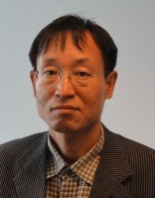 Seung-In YI, Examiner, Plant Variety Protection Division, Korea Seed & Variety Service (KSVS), Anyang-ro 184, Anyang City , Kyunggi-do 430-016 
(tel.: +82 31 467 0112  fax: +82 31 467 0160  e-mail: seedin@korea.kr)Seung-In YI, Examiner, Plant Variety Protection Division, Korea Seed & Variety Service (KSVS), Anyang-ro 184, Anyang City , Kyunggi-do 430-016 
(tel.: +82 31 467 0112  fax: +82 31 467 0160  e-mail: seedin@korea.kr)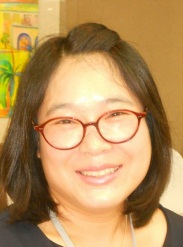 Oksun KIM (Ms.), Plant Variety Protection Division, Korea Seed & Variety Service (KSVS) / MAFRA, Anyang-ro 184, Anyang City , Kyunggi-do 430-016
(tel.: +82 31 467 0191  fax: +82 31 467 0160  e-mail: oksunkim@korea.kr)Oksun KIM (Ms.), Plant Variety Protection Division, Korea Seed & Variety Service (KSVS) / MAFRA, Anyang-ro 184, Anyang City , Kyunggi-do 430-016
(tel.: +82 31 467 0191  fax: +82 31 467 0160  e-mail: oksunkim@korea.kr)RÉPUBLIQUE DE MOLDOVA / REPUBLIC OF MOLDOVA / REPUBLIK MOLDAU / 
REPÚBLICA DE MOLDOVARÉPUBLIQUE DE MOLDOVA / REPUBLIC OF MOLDOVA / REPUBLIK MOLDAU / 
REPÚBLICA DE MOLDOVARÉPUBLIQUE DE MOLDOVA / REPUBLIC OF MOLDOVA / REPUBLIK MOLDAU / 
REPÚBLICA DE MOLDOVARÉPUBLIQUE DE MOLDOVA / REPUBLIC OF MOLDOVA / REPUBLIK MOLDAU / 
REPÚBLICA DE MOLDOVA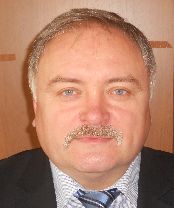 Mihail MACHIDON, President, State Commission for Crops Variety Testing and Registration (SCCVTR), Bd. Stefan cel Mare, 162, C.P. 1873, MD-2004 Chisinau 
(tel.: +373 22 220300  fax: +373 2 211537  e-mail: mihail.machidon@yahoo.com) Mihail MACHIDON, President, State Commission for Crops Variety Testing and Registration (SCCVTR), Bd. Stefan cel Mare, 162, C.P. 1873, MD-2004 Chisinau 
(tel.: +373 22 220300  fax: +373 2 211537  e-mail: mihail.machidon@yahoo.com) RÉPUBLIQUE TCHÈQUE / CZECH REPUBLIC / TSCHECHISCHE REPUBLIK / 
REPÚBLICA CHECARÉPUBLIQUE TCHÈQUE / CZECH REPUBLIC / TSCHECHISCHE REPUBLIK / 
REPÚBLICA CHECARÉPUBLIQUE TCHÈQUE / CZECH REPUBLIC / TSCHECHISCHE REPUBLIK / 
REPÚBLICA CHECARÉPUBLIQUE TCHÈQUE / CZECH REPUBLIC / TSCHECHISCHE REPUBLIK / 
REPÚBLICA CHECA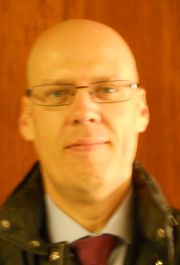 Daniel JUREÇKA, Director, Plant Production Section, Central Institute for Supervising and Testing in Agriculture (ÚKZÚZ), Hroznová 2, 656 06 Brno 
(tel.: +420 543 548 210  fax: +420 543 217 649  e-mail: daniel.jurecka@ukzuz.cz)Daniel JUREÇKA, Director, Plant Production Section, Central Institute for Supervising and Testing in Agriculture (ÚKZÚZ), Hroznová 2, 656 06 Brno 
(tel.: +420 543 548 210  fax: +420 543 217 649  e-mail: daniel.jurecka@ukzuz.cz)ROUMANIE / ROMANIA / RUMÄNIEN / RUMANIAROUMANIE / ROMANIA / RUMÄNIEN / RUMANIAROUMANIE / ROMANIA / RUMÄNIEN / RUMANIAROUMANIE / ROMANIA / RUMÄNIEN / RUMANIA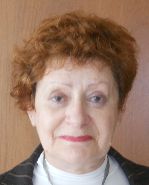 Mihaela-Rodica CIORA (Mrs.), DUS Expert, State Institute for Variety Testing and Registration (ISTIS), 61, Marasti, Sector 1, P.O. Box 32-35, 011464 Bucarest  
(tel.:+40 213 184380  fax: +40 213 184408  e-mail: mihaela_ciora@istis.ro)Mihaela-Rodica CIORA (Mrs.), DUS Expert, State Institute for Variety Testing and Registration (ISTIS), 61, Marasti, Sector 1, P.O. Box 32-35, 011464 Bucarest  
(tel.:+40 213 184380  fax: +40 213 184408  e-mail: mihaela_ciora@istis.ro)ROYAUME-UNI / UNITED KINGDOM / VEREINIGTES KÖNIGREICH / REINO UNIDOROYAUME-UNI / UNITED KINGDOM / VEREINIGTES KÖNIGREICH / REINO UNIDOROYAUME-UNI / UNITED KINGDOM / VEREINIGTES KÖNIGREICH / REINO UNIDOROYAUME-UNI / UNITED KINGDOM / VEREINIGTES KÖNIGREICH / REINO UNIDO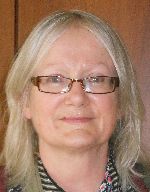 Elspeth NICOL (Mrs.), Policy Advisor, Varieties and Seeds Policy Team, Department for the Environment, Food and Rural Affairs (DEFRA), First Floor, Eastbrook, Shaftesbury Road, Cambridge CB2 8DR 
(tel.: +44 300 060 0762  e-mail: elspeth.nicol@defra.gsi.gov.uk)Elspeth NICOL (Mrs.), Policy Advisor, Varieties and Seeds Policy Team, Department for the Environment, Food and Rural Affairs (DEFRA), First Floor, Eastbrook, Shaftesbury Road, Cambridge CB2 8DR 
(tel.: +44 300 060 0762  e-mail: elspeth.nicol@defra.gsi.gov.uk)SLOVAQUIE / SLOVAKIA / SLOWAKEI / ESLOVAQUIASLOVAQUIE / SLOVAKIA / SLOWAKEI / ESLOVAQUIASLOVAQUIE / SLOVAKIA / SLOWAKEI / ESLOVAQUIASLOVAQUIE / SLOVAKIA / SLOWAKEI / ESLOVAQUIA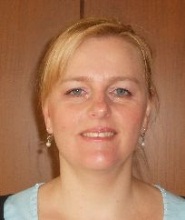 Bronislava BÁTOROVÁ (Mrs.), National Coordinator, Senior Officer, Department of Variety Testing, Central Controlling and Testing Institute in Agriculture (ÚKSÚP), Akademická 4, SK-949 01 Nitra 
(tel.: +421 37 655 1080  fax: +421 37 652 3086  e-mail: bronislava.batorova@uksup.sk) Bronislava BÁTOROVÁ (Mrs.), National Coordinator, Senior Officer, Department of Variety Testing, Central Controlling and Testing Institute in Agriculture (ÚKSÚP), Akademická 4, SK-949 01 Nitra 
(tel.: +421 37 655 1080  fax: +421 37 652 3086  e-mail: bronislava.batorova@uksup.sk) SUÈDE / SWEDEN / SCHWEDEN / SUECIASUÈDE / SWEDEN / SCHWEDEN / SUECIASUÈDE / SWEDEN / SCHWEDEN / SUECIA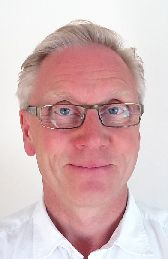 Jens WEIBULL, Senior Officer, Plant and Environment Department, Swedish Board of Agriculture, S-551 82 Jönköping  
(tel.: +46 36 155703  fax: +46 36 710517  e-mail: olof.johansson@jordbruksverket.se)Jens WEIBULL, Senior Officer, Plant and Environment Department, Swedish Board of Agriculture, S-551 82 Jönköping  
(tel.: +46 36 155703  fax: +46 36 710517  e-mail: olof.johansson@jordbruksverket.se)SUISSE / SWITZERLAND / SCHWEIZ / SUIZASUISSE / SWITZERLAND / SCHWEIZ / SUIZASUISSE / SWITZERLAND / SCHWEIZ / SUIZASUISSE / SWITZERLAND / SCHWEIZ / SUIZA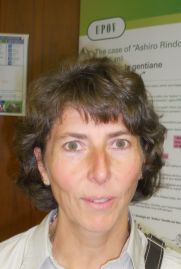 Manuela BRAND (Frau), Leiterin, Büro für Sortenschutz, Fachbereich Zertifizierung, Pflanzen- und Sortenschutz, Bundesamt für Landwirtschaft, Mattenhofstrasse 5, CH-3003 Bern  
(tel.: +41 31 322 2524  fax: +41 31 322 2634  e-mail: manuela.brand@blw.admin.ch)Manuela BRAND (Frau), Leiterin, Büro für Sortenschutz, Fachbereich Zertifizierung, Pflanzen- und Sortenschutz, Bundesamt für Landwirtschaft, Mattenhofstrasse 5, CH-3003 Bern  
(tel.: +41 31 322 2524  fax: +41 31 322 2634  e-mail: manuela.brand@blw.admin.ch)UNION EUROPÉENNE / EUROPEAN UNION / EUROPÄISCHE UNION / UNIÓN EUROPEAUNION EUROPÉENNE / EUROPEAN UNION / EUROPÄISCHE UNION / UNIÓN EUROPEAUNION EUROPÉENNE / EUROPEAN UNION / EUROPÄISCHE UNION / UNIÓN EUROPEAUNION EUROPÉENNE / EUROPEAN UNION / EUROPÄISCHE UNION / UNIÓN EUROPEA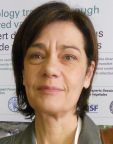 Dana-Irina SIMION (Mme), Chef de l'Unité E7, Direction Générale Santé et Protection des Consommateurs, Commission européene, DG SANCO, B232 04/082, 1049 Bruxelles 
(tel.: +32 2 296 2345  e-mail: dana-irina.simion@ec.europa.eu)Dana-Irina SIMION (Mme), Chef de l'Unité E7, Direction Générale Santé et Protection des Consommateurs, Commission européene, DG SANCO, B232 04/082, 1049 Bruxelles 
(tel.: +32 2 296 2345  e-mail: dana-irina.simion@ec.europa.eu)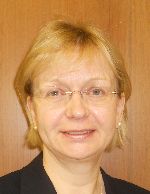 Päivi MANNERKORPI (Mrs.), Chef de section - Unité E2, Direction Générale Santé et Protection des Consommateurs, Commission européene (DG SANCO), rue Belliard 232, 04/075, 1040 Bruxelles  
(tel.:+32 2 299 3724  fax: +32 2 296 0951  e-mail: paivi.mannerkorpi@ec.europa.eu) Päivi MANNERKORPI (Mrs.), Chef de section - Unité E2, Direction Générale Santé et Protection des Consommateurs, Commission européene (DG SANCO), rue Belliard 232, 04/075, 1040 Bruxelles  
(tel.:+32 2 299 3724  fax: +32 2 296 0951  e-mail: paivi.mannerkorpi@ec.europa.eu) 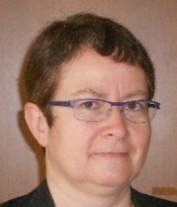 Isabelle CLEMENT-NISSOU (Mrs.), Policy Officer – Unité E2, Direction Générale Santé et Protection des Consommateurs, Commission européene (DG SANCO), rue Belliard 232, 04/025, 1040 Bruxelles  
(tel.:+32 229 87834  fax: +32 2 2960951  e-mail: isabelle.clement-nissou@ec.europa.eu)Isabelle CLEMENT-NISSOU (Mrs.), Policy Officer – Unité E2, Direction Générale Santé et Protection des Consommateurs, Commission européene (DG SANCO), rue Belliard 232, 04/025, 1040 Bruxelles  
(tel.:+32 229 87834  fax: +32 2 2960951  e-mail: isabelle.clement-nissou@ec.europa.eu)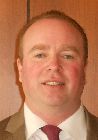 Martin EKVAD, President, Community Plant Variety Office (CPVO), 3, boulevard Maréchal Foch, CS 10121, 49101 Angers Cedex 02, France
(tel.: +33 2 4125 6415  fax: +33 2 4125 6410  e-mail: ekvad@cpvo.europa.eu) Martin EKVAD, President, Community Plant Variety Office (CPVO), 3, boulevard Maréchal Foch, CS 10121, 49101 Angers Cedex 02, France
(tel.: +33 2 4125 6415  fax: +33 2 4125 6410  e-mail: ekvad@cpvo.europa.eu) 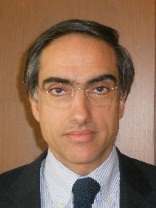 Carlos GODINHO, Vice-President, Community Plant Variety Office (CPVO), 3, boulevard Maréchal Foch, CS 10121, 49101 Angers Cedex 02, France
(tel.: +33 2 4125 6413  fax: +33 2 4125 6410  e-mail: godinho@cpvo.europa.eu)Carlos GODINHO, Vice-President, Community Plant Variety Office (CPVO), 3, boulevard Maréchal Foch, CS 10121, 49101 Angers Cedex 02, France
(tel.: +33 2 4125 6413  fax: +33 2 4125 6410  e-mail: godinho@cpvo.europa.eu)VIET NAM / VIET NAM / VIETNAM / VIET NAMVIET NAM / VIET NAM / VIETNAM / VIET NAMVIET NAM / VIET NAM / VIETNAM / VIET NAMVIET NAM / VIET NAM / VIETNAM / VIET NAM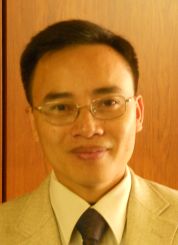 Nguyen Quoc MANH, Deputy Chief of PVP Office, Plant Variety Protection Office of Viet Nam, No 2 Ngoc Ha Street, Ba Dinh Dist, (84) 48 Hanoi  
(tel.: +84 4 38435182  fax: +84 4 37344967  e-mail: quocmanh.pvp.vn@gmail.com)Nguyen Quoc MANH, Deputy Chief of PVP Office, Plant Variety Protection Office of Viet Nam, No 2 Ngoc Ha Street, Ba Dinh Dist, (84) 48 Hanoi  
(tel.: +84 4 38435182  fax: +84 4 37344967  e-mail: quocmanh.pvp.vn@gmail.com)II. OBSERVATEURS / OBSERVERS / BEOBACHTER / OBSERVADORESII. OBSERVATEURS / OBSERVERS / BEOBACHTER / OBSERVADORESII. OBSERVATEURS / OBSERVERS / BEOBACHTER / OBSERVADORESII. OBSERVATEURS / OBSERVERS / BEOBACHTER / OBSERVADORESALGÉRIE / ALGERIA / ALGERIEN / ARGELIAALGÉRIE / ALGERIA / ALGERIEN / ARGELIAALGÉRIE / ALGERIA / ALGERIEN / ARGELIAALGÉRIE / ALGERIA / ALGERIEN / ARGELIAAhlem Sara CHARIKHI (Ms.), Attaché, Mission permanente, 308, route de Lausanne, 1293 Bellevue 
(e-mail: mission.algeria@mission-algerie.ch)Ahlem Sara CHARIKHI (Ms.), Attaché, Mission permanente, 308, route de Lausanne, 1293 Bellevue 
(e-mail: mission.algeria@mission-algerie.ch)Ahlem Sara CHARIKHI (Ms.), Attaché, Mission permanente, 308, route de Lausanne, 1293 Bellevue 
(e-mail: mission.algeria@mission-algerie.ch)Bosnie-Herzégovine / Bosnia and Herzegovina / Bosnien und Herzegowina / Bosnia y HerzegovinaBosnie-Herzégovine / Bosnia and Herzegovina / Bosnien und Herzegowina / Bosnia y HerzegovinaBosnie-Herzégovine / Bosnia and Herzegovina / Bosnien und Herzegowina / Bosnia y HerzegovinaBosnie-Herzégovine / Bosnia and Herzegovina / Bosnien und Herzegowina / Bosnia y Herzegovina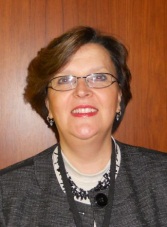 Snežana AKULOVIĆ (Mrs), Director Advisor, Administration of Bosnia and Herzegovina for Plant Health Protection, Ministry of Foreign Trade and Economic Relations of Bosnia and Herzegovina, Radiceva 8, 71000 Sarajevo  
(tel.: +387 33 290731  fax: +387 33 290711  e-mail: snezana.akulovic@uzzb.gov.ba)Snežana AKULOVIĆ (Mrs), Director Advisor, Administration of Bosnia and Herzegovina for Plant Health Protection, Ministry of Foreign Trade and Economic Relations of Bosnia and Herzegovina, Radiceva 8, 71000 Sarajevo  
(tel.: +387 33 290731  fax: +387 33 290711  e-mail: snezana.akulovic@uzzb.gov.ba)Snežana AKULOVIĆ (Mrs), Director Advisor, Administration of Bosnia and Herzegovina for Plant Health Protection, Ministry of Foreign Trade and Economic Relations of Bosnia and Herzegovina, Radiceva 8, 71000 Sarajevo  
(tel.: +387 33 290731  fax: +387 33 290711  e-mail: snezana.akulovic@uzzb.gov.ba)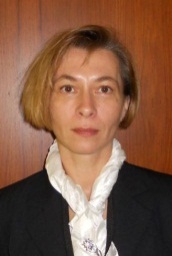 Mirjana BRZICA (Mrs.), Head, Department of seeds, seedling and protection of new varieties of plants, Administration of Bosnia and Herzegovina for Plant Health Protection, Ministry of Foreign Trade and Economic Relations of Bosnia and Herzegovina, Radiceva, 8, 71000 Sarajevo 
(tel.: +387 33 290 722  e-mail: mirjana.brzica@uzzb.gov.ba)Mirjana BRZICA (Mrs.), Head, Department of seeds, seedling and protection of new varieties of plants, Administration of Bosnia and Herzegovina for Plant Health Protection, Ministry of Foreign Trade and Economic Relations of Bosnia and Herzegovina, Radiceva, 8, 71000 Sarajevo 
(tel.: +387 33 290 722  e-mail: mirjana.brzica@uzzb.gov.ba)Mirjana BRZICA (Mrs.), Head, Department of seeds, seedling and protection of new varieties of plants, Administration of Bosnia and Herzegovina for Plant Health Protection, Ministry of Foreign Trade and Economic Relations of Bosnia and Herzegovina, Radiceva, 8, 71000 Sarajevo 
(tel.: +387 33 290 722  e-mail: mirjana.brzica@uzzb.gov.ba)CAMBODGE / CAMBODIA / KAMBODSCHA / CAMBOYACAMBODGE / CAMBODIA / KAMBODSCHA / CAMBOYACAMBODGE / CAMBODIA / KAMBODSCHA / CAMBOYACAMBODGE / CAMBODIA / KAMBODSCHA / CAMBOYA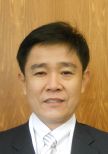 Chantravuth PHE, Deputy Director, Department Industrial Property, Ministry of Industry, Mines Energy, #45, Preah Norodom, Boulevard Hhan Doun Penh, Khan Daun Penh, Phnom Penh  
(tel.: +855 23 211141  fax: 855 23 428 263  e-mail: phechantravuth@yahoo.com)Chantravuth PHE, Deputy Director, Department Industrial Property, Ministry of Industry, Mines Energy, #45, Preah Norodom, Boulevard Hhan Doun Penh, Khan Daun Penh, Phnom Penh  
(tel.: +855 23 211141  fax: 855 23 428 263  e-mail: phechantravuth@yahoo.com)Chantravuth PHE, Deputy Director, Department Industrial Property, Ministry of Industry, Mines Energy, #45, Preah Norodom, Boulevard Hhan Doun Penh, Khan Daun Penh, Phnom Penh  
(tel.: +855 23 211141  fax: 855 23 428 263  e-mail: phechantravuth@yahoo.com)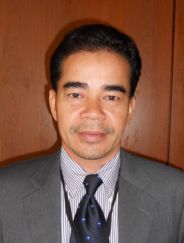 Sao CHESDA, Deputy Director, Department of Horticulture and Subsidiary Crops, Ministry of Agriculture, Forestry and Fisheries (MAFF), #200 Sang Kat Tonle Basak, Khan Chamkarmorn, Preah Norodom Blvd, Phnom Penh(tel.: +855 77989673    fax: +855 23 212 266  e-mail: saochesda@ymail.com)Sao CHESDA, Deputy Director, Department of Horticulture and Subsidiary Crops, Ministry of Agriculture, Forestry and Fisheries (MAFF), #200 Sang Kat Tonle Basak, Khan Chamkarmorn, Preah Norodom Blvd, Phnom Penh(tel.: +855 77989673    fax: +855 23 212 266  e-mail: saochesda@ymail.com)Sao CHESDA, Deputy Director, Department of Horticulture and Subsidiary Crops, Ministry of Agriculture, Forestry and Fisheries (MAFF), #200 Sang Kat Tonle Basak, Khan Chamkarmorn, Preah Norodom Blvd, Phnom Penh(tel.: +855 77989673    fax: +855 23 212 266  e-mail: saochesda@ymail.com)GHANA / GHANA / GHANA / GHANAGHANA / GHANA / GHANA / GHANAGHANA / GHANA / GHANA / GHANAGHANA / GHANA / GHANA / GHANAHon. Marrietta Brew APPIAH-OPONG, Attorney-General and Minister of JusticeHon. Marrietta Brew APPIAH-OPONG, Attorney-General and Minister of JusticeHon. Dr. Ahmed Yakubu ALHASSAN (MP), Deputy Minister of AgricultureHon. Dr. Ahmed Yakubu ALHASSAN (MP), Deputy Minister of AgricultureHon. Alban BAGBIN (MP), Chairman, Select Committee for Legal and Constitutional Affairs, ParliamentHon. Alban BAGBIN (MP), Chairman, Select Committee for Legal and Constitutional Affairs, Parliament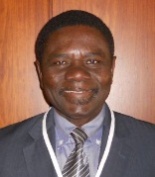 Hans ADU DAPAAH, Director, CSIR-Crops Research Institute, P.O. Box 3785, Kumasi, Ghana 
(tel.: +233 03220 60396  fax: +233 03220 60396  e-mail: hadapaah@cropsresearch.org)Hans ADU DAPAAH, Director, CSIR-Crops Research Institute, P.O. Box 3785, Kumasi, Ghana 
(tel.: +233 03220 60396  fax: +233 03220 60396  e-mail: hadapaah@cropsresearch.org)Mavis AMOA (Mrs.), Chief State Attorney, Legislative Drafting Division, Attorney-General and Ministry of JusticeMavis AMOA (Mrs.), Chief State Attorney, Legislative Drafting Division, Attorney-General and Ministry of Justice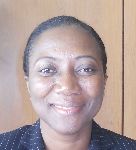 Grace Ama ISSAHAQUE (Mrs.), Chief State Attorney, Registrar-General’s Department, Ministry of Justice, P.O. Box 118, Accra  
(tel.: +233 21 666 469  fax: +233 21 666 081  e-mail: graceissahaque@hotmail.com)Grace Ama ISSAHAQUE (Mrs.), Chief State Attorney, Registrar-General’s Department, Ministry of Justice, P.O. Box 118, Accra  
(tel.: +233 21 666 469  fax: +233 21 666 081  e-mail: graceissahaque@hotmail.com)Angela Naa Dedei HEDO (Mrs.), Attorney, Attorney General's Department, Ministry of Justice, P.O. Box MB 60, Accra 
(tel.: +233 302 665051  fax: +233 302 667 609  e-mail: angelahedos@gmail.com)Angela Naa Dedei HEDO (Mrs.), Attorney, Attorney General's Department, Ministry of Justice, P.O. Box MB 60, Accra 
(tel.: +233 302 665051  fax: +233 302 667 609  e-mail: angelahedos@gmail.com)Jude L. OSEI, First Secretary, Permanent Mission of the Republic of Ghana to the United Nations Office at Geneva, 56, rue de Moillebeau, CH-1209 Geneva, Switzerland
(e-mail: oseij@ghanamission.ch)Jude L. OSEI, First Secretary, Permanent Mission of the Republic of Ghana to the United Nations Office at Geneva, 56, rue de Moillebeau, CH-1209 Geneva, Switzerland
(e-mail: oseij@ghanamission.ch)RÉPUBLIQUE DÉMOCRATIQUE POPULAIRE LAO / LAO PEOPLE'S DEMOCRATIC REPUBLIC / DEMOKRATISCHE VOLKSREPUBLIK LAOS / REPÚBLICA DEMOCRÁTICA POPULAR LAORÉPUBLIQUE DÉMOCRATIQUE POPULAIRE LAO / LAO PEOPLE'S DEMOCRATIC REPUBLIC / DEMOKRATISCHE VOLKSREPUBLIK LAOS / REPÚBLICA DEMOCRÁTICA POPULAR LAORÉPUBLIQUE DÉMOCRATIQUE POPULAIRE LAO / LAO PEOPLE'S DEMOCRATIC REPUBLIC / DEMOKRATISCHE VOLKSREPUBLIK LAOS / REPÚBLICA DEMOCRÁTICA POPULAR LAORÉPUBLIQUE DÉMOCRATIQUE POPULAIRE LAO / LAO PEOPLE'S DEMOCRATIC REPUBLIC / DEMOKRATISCHE VOLKSREPUBLIK LAOS / REPÚBLICA DEMOCRÁTICA POPULAR LAO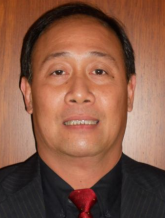 Makha CHANTALA, Deputy Director General, Intellectual Property Division, National Authority for Science and Technology (NAST), Department of Intellectual Property, Standardization and Metrology (DISM), Makaidiao, P.O. Box 2279, Vientiane  
(tel.: +856 21 248784  fax: +856 21 2134772  e-mail: c_makha@yahoo.com)Makha CHANTALA, Deputy Director General, Intellectual Property Division, National Authority for Science and Technology (NAST), Department of Intellectual Property, Standardization and Metrology (DISM), Makaidiao, P.O. Box 2279, Vientiane  
(tel.: +856 21 248784  fax: +856 21 2134772  e-mail: c_makha@yahoo.com)Makha CHANTALA, Deputy Director General, Intellectual Property Division, National Authority for Science and Technology (NAST), Department of Intellectual Property, Standardization and Metrology (DISM), Makaidiao, P.O. Box 2279, Vientiane  
(tel.: +856 21 248784  fax: +856 21 2134772  e-mail: c_makha@yahoo.com)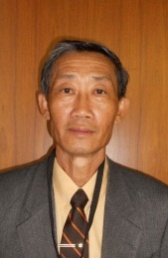 Kham SANATEM, Deputy Director-General, Department of Agriculture, Ministry of Agriculture and Forestry, Lane Xang Avenue, Patuxay Square, P.O. Box 811Vientiane  
(tel.: + 856 21 412350  fax: + 856 20 5513011  e-mail: sanatemkham@yahoo.com)Kham SANATEM, Deputy Director-General, Department of Agriculture, Ministry of Agriculture and Forestry, Lane Xang Avenue, Patuxay Square, P.O. Box 811Vientiane  
(tel.: + 856 21 412350  fax: + 856 20 5513011  e-mail: sanatemkham@yahoo.com)Kham SANATEM, Deputy Director-General, Department of Agriculture, Ministry of Agriculture and Forestry, Lane Xang Avenue, Patuxay Square, P.O. Box 811Vientiane  
(tel.: + 856 21 412350  fax: + 856 20 5513011  e-mail: sanatemkham@yahoo.com)THAÏLANDE / THAILAND / THAILAND / TAILANDIATHAÏLANDE / THAILAND / THAILAND / TAILANDIATHAÏLANDE / THAILAND / THAILAND / TAILANDIATHAÏLANDE / THAILAND / THAILAND / TAILANDIA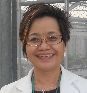 Chutima RATANASATIEN (Mrs.), Senior Specialist on Plant Variety Protection, Plant Variety Protection Office, Department of Agriculture, Ministry of Agriculture and Cooperatives, Ministry of Agriculture and Cooperatives, Phochakorn Building, 50 Phaholyothin Road, Ladyao, Chatuchak, 10900 Bangkok 
(tel.: +66 2 940 7214  fax: +66 2 940 7214  e-mail: chutima_ratanasatien@yahoo.com)Chutima RATANASATIEN (Mrs.), Senior Specialist on Plant Variety Protection, Plant Variety Protection Office, Department of Agriculture, Ministry of Agriculture and Cooperatives, Ministry of Agriculture and Cooperatives, Phochakorn Building, 50 Phaholyothin Road, Ladyao, Chatuchak, 10900 Bangkok 
(tel.: +66 2 940 7214  fax: +66 2 940 7214  e-mail: chutima_ratanasatien@yahoo.com)Chutima RATANASATIEN (Mrs.), Senior Specialist on Plant Variety Protection, Plant Variety Protection Office, Department of Agriculture, Ministry of Agriculture and Cooperatives, Ministry of Agriculture and Cooperatives, Phochakorn Building, 50 Phaholyothin Road, Ladyao, Chatuchak, 10900 Bangkok 
(tel.: +66 2 940 7214  fax: +66 2 940 7214  e-mail: chutima_ratanasatien@yahoo.com)III. ORGANISATIONS / ORGANIZATIONS / ORGANISATIONEN / ORGANIZACIONESIII. ORGANISATIONS / ORGANIZATIONS / ORGANISATIONEN / ORGANIZACIONESIII. ORGANISATIONS / ORGANIZATIONS / ORGANISATIONEN / ORGANIZACIONESIII. ORGANISATIONS / ORGANIZATIONS / ORGANISATIONEN / ORGANIZACIONESORGANISATION MONDIALE DU COMMERCE (OMC) / WORLD TRADE ORGANIZATION (WTO) / WELTHANDELSORGANISATION (WTO) / ORGANIZACIÓN MUNDIAL DEL COMERCIO (OMC)ORGANISATION MONDIALE DU COMMERCE (OMC) / WORLD TRADE ORGANIZATION (WTO) / WELTHANDELSORGANISATION (WTO) / ORGANIZACIÓN MUNDIAL DEL COMERCIO (OMC)ORGANISATION MONDIALE DU COMMERCE (OMC) / WORLD TRADE ORGANIZATION (WTO) / WELTHANDELSORGANISATION (WTO) / ORGANIZACIÓN MUNDIAL DEL COMERCIO (OMC)ORGANISATION MONDIALE DU COMMERCE (OMC) / WORLD TRADE ORGANIZATION (WTO) / WELTHANDELSORGANISATION (WTO) / ORGANIZACIÓN MUNDIAL DEL COMERCIO (OMC)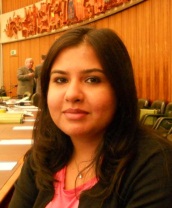 Sandeepan NEELAMBERA (Ms.), Research Associate, Intellectual Property Division, Centre William Rappard, 154, rue de Lausanne, 1211 Genève 21, Suisse 
(tel.: +41 22 739 5114 fax: +41 22 739 5790 e-mail: sandeepan.neelambera@wto.org)Sandeepan NEELAMBERA (Ms.), Research Associate, Intellectual Property Division, Centre William Rappard, 154, rue de Lausanne, 1211 Genève 21, Suisse 
(tel.: +41 22 739 5114 fax: +41 22 739 5790 e-mail: sandeepan.neelambera@wto.org)ORGANISATION DES NATIONS UNIES POUR L'ALIMENTATION ET L'AGRICULTURE (FAO) / FOOD AND AGRICULTURE ORGANIZATION OF THE UNITED NATIONS (FAO) / ERNÄHRUNGS- UND LANDWIRTSCHAFTSORGANISATION DER VEREINTEN NATIONEN (FAO) / ORGANIZACIÓN DE LAS NACIONES UNIDAS PARA ORGANIZACIÓN DE LAS NACIONES UNIDAS PARA LA ALIMENTACIÓN Y LA AGRICULTURAORGANISATION DES NATIONS UNIES POUR L'ALIMENTATION ET L'AGRICULTURE (FAO) / FOOD AND AGRICULTURE ORGANIZATION OF THE UNITED NATIONS (FAO) / ERNÄHRUNGS- UND LANDWIRTSCHAFTSORGANISATION DER VEREINTEN NATIONEN (FAO) / ORGANIZACIÓN DE LAS NACIONES UNIDAS PARA ORGANIZACIÓN DE LAS NACIONES UNIDAS PARA LA ALIMENTACIÓN Y LA AGRICULTURAORGANISATION DES NATIONS UNIES POUR L'ALIMENTATION ET L'AGRICULTURE (FAO) / FOOD AND AGRICULTURE ORGANIZATION OF THE UNITED NATIONS (FAO) / ERNÄHRUNGS- UND LANDWIRTSCHAFTSORGANISATION DER VEREINTEN NATIONEN (FAO) / ORGANIZACIÓN DE LAS NACIONES UNIDAS PARA ORGANIZACIÓN DE LAS NACIONES UNIDAS PARA LA ALIMENTACIÓN Y LA AGRICULTURAORGANISATION DES NATIONS UNIES POUR L'ALIMENTATION ET L'AGRICULTURE (FAO) / FOOD AND AGRICULTURE ORGANIZATION OF THE UNITED NATIONS (FAO) / ERNÄHRUNGS- UND LANDWIRTSCHAFTSORGANISATION DER VEREINTEN NATIONEN (FAO) / ORGANIZACIÓN DE LAS NACIONES UNIDAS PARA ORGANIZACIÓN DE LAS NACIONES UNIDAS PARA LA ALIMENTACIÓN Y LA AGRICULTURASilvano SOFIA, Public Information and External Relations, Food and Agriculture Organization of the United Nations (FAO), Room A-576, Palais des Nations, 1211 Geneva 10, Switzerland 
(tel.: +41 22917 2770 fax: +41 22 917 0065 e-mail: ssofia@unog.ch)Silvano SOFIA, Public Information and External Relations, Food and Agriculture Organization of the United Nations (FAO), Room A-576, Palais des Nations, 1211 Geneva 10, Switzerland 
(tel.: +41 22917 2770 fax: +41 22 917 0065 e-mail: ssofia@unog.ch)ASSOCIATION FOR PLANT BREEDING FOR THE BENEFIT OF SOCIETY (APBREBES)ASSOCIATION FOR PLANT BREEDING FOR THE BENEFIT OF SOCIETY (APBREBES)ASSOCIATION FOR PLANT BREEDING FOR THE BENEFIT OF SOCIETY (APBREBES)ASSOCIATION FOR PLANT BREEDING FOR THE BENEFIT OF SOCIETY (APBREBES)Alexandra BHATTACHARYA (Ms.), Association for Plant Breeding for the Benefit of Society (APBREBES), 36, rue de Lausanne, 1201 Geneva, SwitzerlandAlexandra BHATTACHARYA (Ms.), Association for Plant Breeding for the Benefit of Society (APBREBES), 36, rue de Lausanne, 1201 Geneva, SwitzerlandORGANISATION RÉGIONALE AFRICAINE DE LA PROPRIÉTÉ INTELLECTUELLE (ARIPO) / AFRICAN REGIONAL INTELLECTUAL PROPERTY ORGANIZATION (ARIPO) / ORGANIZACIÓN REGIONAL AFRICANA DE LA PROPIEDAD INTELECTUAL (ARIPO)ORGANISATION RÉGIONALE AFRICAINE DE LA PROPRIÉTÉ INTELLECTUELLE (ARIPO) / AFRICAN REGIONAL INTELLECTUAL PROPERTY ORGANIZATION (ARIPO) / ORGANIZACIÓN REGIONAL AFRICANA DE LA PROPIEDAD INTELECTUAL (ARIPO)ORGANISATION RÉGIONALE AFRICAINE DE LA PROPRIÉTÉ INTELLECTUELLE (ARIPO) / AFRICAN REGIONAL INTELLECTUAL PROPERTY ORGANIZATION (ARIPO) / ORGANIZACIÓN REGIONAL AFRICANA DE LA PROPIEDAD INTELECTUAL (ARIPO)ORGANISATION RÉGIONALE AFRICAINE DE LA PROPRIÉTÉ INTELLECTUELLE (ARIPO) / AFRICAN REGIONAL INTELLECTUAL PROPERTY ORGANIZATION (ARIPO) / ORGANIZACIÓN REGIONAL AFRICANA DE LA PROPIEDAD INTELECTUAL (ARIPO)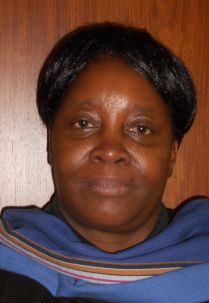 Flora Kokwihyukya MPANJU (Mrs.), Senior Patent Examiner, Technical Department, P.O. Box 4228, Harare , Zimbabwe
(tel.: +263 4 794065/6  fax: +263 4 794072/3  e-mail: fmpanju@aripo.org)Flora Kokwihyukya MPANJU (Mrs.), Senior Patent Examiner, Technical Department, P.O. Box 4228, Harare , Zimbabwe
(tel.: +263 4 794065/6  fax: +263 4 794072/3  e-mail: fmpanju@aripo.org)ASSOCIATION INTERNATIONALE DES PRODUCTEURS HORTICOLES (AIPH) / INTERNATIONAL ASSOCIATION OF HORTICULTURAL PRODUCERS (AIPH) / INTERNATIONALER VERBAND DES ERWERBSGARTENBAUES (AIPH) / ASOCIACIÓN INTERNACIONAL DE PRODUCTORES HORTÍCOLAS (AIPH)ASSOCIATION INTERNATIONALE DES PRODUCTEURS HORTICOLES (AIPH) / INTERNATIONAL ASSOCIATION OF HORTICULTURAL PRODUCERS (AIPH) / INTERNATIONALER VERBAND DES ERWERBSGARTENBAUES (AIPH) / ASOCIACIÓN INTERNACIONAL DE PRODUCTORES HORTÍCOLAS (AIPH)ASSOCIATION INTERNATIONALE DES PRODUCTEURS HORTICOLES (AIPH) / INTERNATIONAL ASSOCIATION OF HORTICULTURAL PRODUCERS (AIPH) / INTERNATIONALER VERBAND DES ERWERBSGARTENBAUES (AIPH) / ASOCIACIÓN INTERNACIONAL DE PRODUCTORES HORTÍCOLAS (AIPH)ASSOCIATION INTERNATIONALE DES PRODUCTEURS HORTICOLES (AIPH) / INTERNATIONAL ASSOCIATION OF HORTICULTURAL PRODUCERS (AIPH) / INTERNATIONALER VERBAND DES ERWERBSGARTENBAUES (AIPH) / ASOCIACIÓN INTERNACIONAL DE PRODUCTORES HORTÍCOLAS (AIPH)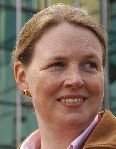 Mia BUMA (Mrs.), Secretary, Committee for Novelty Protection, International Association of Horticultural Producers (AIPH), Horticulture House, 19, High Street, Theale, RG7 5AH Reading, United Kingdom 
(tel.: +44 118 9308956 e-mail: info@miabuma.nl)Mia BUMA (Mrs.), Secretary, Committee for Novelty Protection, International Association of Horticultural Producers (AIPH), Horticulture House, 19, High Street, Theale, RG7 5AH Reading, United Kingdom 
(tel.: +44 118 9308956 e-mail: info@miabuma.nl)ASSOCIATION INTERNATIONALE D'ESSAIS DE SEMENCES (ISTA) / INTERNATIONAL SEED TESTING ASSOCIATION (ISTA) / INTERNATIONALE VEREINIGUNG FÜR SAATGUTPRÜFUNG (ISTA) / ASOCIACIÓN INTERNACIONAL PARA EL ENSAYO DE SEMILLAS (ISTA)ASSOCIATION INTERNATIONALE D'ESSAIS DE SEMENCES (ISTA) / INTERNATIONAL SEED TESTING ASSOCIATION (ISTA) / INTERNATIONALE VEREINIGUNG FÜR SAATGUTPRÜFUNG (ISTA) / ASOCIACIÓN INTERNACIONAL PARA EL ENSAYO DE SEMILLAS (ISTA)ASSOCIATION INTERNATIONALE D'ESSAIS DE SEMENCES (ISTA) / INTERNATIONAL SEED TESTING ASSOCIATION (ISTA) / INTERNATIONALE VEREINIGUNG FÜR SAATGUTPRÜFUNG (ISTA) / ASOCIACIÓN INTERNACIONAL PARA EL ENSAYO DE SEMILLAS (ISTA)ASSOCIATION INTERNATIONALE D'ESSAIS DE SEMENCES (ISTA) / INTERNATIONAL SEED TESTING ASSOCIATION (ISTA) / INTERNATIONALE VEREINIGUNG FÜR SAATGUTPRÜFUNG (ISTA) / ASOCIACIÓN INTERNACIONAL PARA EL ENSAYO DE SEMILLAS (ISTA)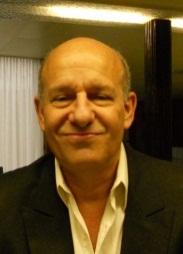 Benjamin KAUFMAN, Secetary General, International Seed Testing Association (ISTA), Zürichstrasse 50, 8303 Bassersdorf , Suisse
(tel.: +41 44 838 6000 fax: +41 44 838 6001 e-mail: executive.office@ista.ch)Benjamin KAUFMAN, Secetary General, International Seed Testing Association (ISTA), Zürichstrasse 50, 8303 Bassersdorf , Suisse
(tel.: +41 44 838 6000 fax: +41 44 838 6001 e-mail: executive.office@ista.ch)COMMUNAUTÉ INTERNATIONALE DES OBTENTEURS DE PLANTES ORNEMENTALES ET 
FRUITIÈRES À REPRODUCTION ASEXUÉE (CIOPORA) / INTERNATIONAL COMMUNITY 
OF BREEDERS OF ASEXUALLY REPRODUCED ORNAMENTAL AND FRUIT PLANTS 
(CIOPORA) / Internationale Gemeinschaft der Züchter vegetativ vermehrbarer Zier- und Obstpflanzen (CIOPORA) / Comunidad Internacional de Obtentores de Variedades Ornamentales y Frutales de Reproducción Asexuada (CIOPORA)COMMUNAUTÉ INTERNATIONALE DES OBTENTEURS DE PLANTES ORNEMENTALES ET 
FRUITIÈRES À REPRODUCTION ASEXUÉE (CIOPORA) / INTERNATIONAL COMMUNITY 
OF BREEDERS OF ASEXUALLY REPRODUCED ORNAMENTAL AND FRUIT PLANTS 
(CIOPORA) / Internationale Gemeinschaft der Züchter vegetativ vermehrbarer Zier- und Obstpflanzen (CIOPORA) / Comunidad Internacional de Obtentores de Variedades Ornamentales y Frutales de Reproducción Asexuada (CIOPORA)COMMUNAUTÉ INTERNATIONALE DES OBTENTEURS DE PLANTES ORNEMENTALES ET 
FRUITIÈRES À REPRODUCTION ASEXUÉE (CIOPORA) / INTERNATIONAL COMMUNITY 
OF BREEDERS OF ASEXUALLY REPRODUCED ORNAMENTAL AND FRUIT PLANTS 
(CIOPORA) / Internationale Gemeinschaft der Züchter vegetativ vermehrbarer Zier- und Obstpflanzen (CIOPORA) / Comunidad Internacional de Obtentores de Variedades Ornamentales y Frutales de Reproducción Asexuada (CIOPORA)COMMUNAUTÉ INTERNATIONALE DES OBTENTEURS DE PLANTES ORNEMENTALES ET 
FRUITIÈRES À REPRODUCTION ASEXUÉE (CIOPORA) / INTERNATIONAL COMMUNITY 
OF BREEDERS OF ASEXUALLY REPRODUCED ORNAMENTAL AND FRUIT PLANTS 
(CIOPORA) / Internationale Gemeinschaft der Züchter vegetativ vermehrbarer Zier- und Obstpflanzen (CIOPORA) / Comunidad Internacional de Obtentores de Variedades Ornamentales y Frutales de Reproducción Asexuada (CIOPORA)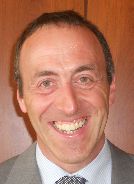 Edgar KRIEGER, Secretary General, International Community of Breeders of Asexually Reproduced Ornamental and Fruit Plants (CIOPORA), Hamburg, Germany 
(tel.: +49 40 555 63702  fax: +49 40 555 63703  e-mail: edgar.krieger@ciopora.org)Edgar KRIEGER, Secretary General, International Community of Breeders of Asexually Reproduced Ornamental and Fruit Plants (CIOPORA), Hamburg, Germany 
(tel.: +49 40 555 63702  fax: +49 40 555 63703  e-mail: edgar.krieger@ciopora.org)INTERNATIONAL SEED FEDERATION (ISF)INTERNATIONAL SEED FEDERATION (ISF)INTERNATIONAL SEED FEDERATION (ISF)INTERNATIONAL SEED FEDERATION (ISF)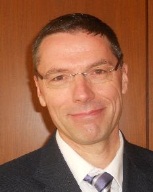 Marcel BRUINS, Secretary General, International Seed Federation (ISF), 7, chemin du Reposoir, 1260 Nyon, Switzerland
(tel.: +41 22 365 4420  fax: +41 22 365 4421  e-mail: isf@worldseed.org) Marcel BRUINS, Secretary General, International Seed Federation (ISF), 7, chemin du Reposoir, 1260 Nyon, Switzerland
(tel.: +41 22 365 4420  fax: +41 22 365 4421  e-mail: isf@worldseed.org) 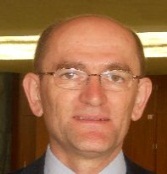 Stevan MADJARAC, American Seed Trade Association (ASTA), 1701 Duke Street, Suite 275, Alexandria , VA22314, United States of America 
(tel.: +1 636 7374395  e-mail: smadjarac@gmail.com)Stevan MADJARAC, American Seed Trade Association (ASTA), 1701 Duke Street, Suite 275, Alexandria , VA22314, United States of America 
(tel.: +1 636 7374395  e-mail: smadjarac@gmail.com)ASIA AND PACIFIC SEED ASSOCIATION (APSA)ASIA AND PACIFIC SEED ASSOCIATION (APSA)ASIA AND PACIFIC SEED ASSOCIATION (APSA)ASIA AND PACIFIC SEED ASSOCIATION (APSA)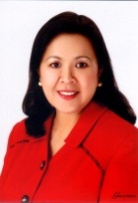 Mary Ann SAYOC (Dr.), President, Asia and Pacific Seed Association, P.O. Box 33, Kasetsart Post Office, Bangkok 10903, Thaïlande 
(tel.: +63 44 766 5192  fax: +63 44 766 1005  e-mail: maryann.sayoc@eastwestseed.com)Mary Ann SAYOC (Dr.), President, Asia and Pacific Seed Association, P.O. Box 33, Kasetsart Post Office, Bangkok 10903, Thaïlande 
(tel.: +63 44 766 5192  fax: +63 44 766 1005  e-mail: maryann.sayoc@eastwestseed.com)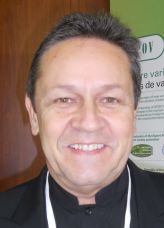 François BURGAUD, APSA Standing Committee on Intellectual Property Rights, Asia and Pacific Seed Association (APSA), P.O. Box 1030, Kasetsart Post Office, Bangkok 10903, Thaïlande 
(tel.: +66 2 9405464  fax: +66 2 9405467  e-mail: francois.burgaud@gnis.fr)François BURGAUD, APSA Standing Committee on Intellectual Property Rights, Asia and Pacific Seed Association (APSA), P.O. Box 1030, Kasetsart Post Office, Bangkok 10903, Thaïlande 
(tel.: +66 2 9405464  fax: +66 2 9405467  e-mail: francois.burgaud@gnis.fr)IV. BUREAU DE L’OMPI / OFFICE OF WIPO / BÜRO DER WIPO / OFICINA DE LA OMPIIV. BUREAU DE L’OMPI / OFFICE OF WIPO / BÜRO DER WIPO / OFICINA DE LA OMPIIV. BUREAU DE L’OMPI / OFFICE OF WIPO / BÜRO DER WIPO / OFICINA DE LA OMPIIV. BUREAU DE L’OMPI / OFFICE OF WIPO / BÜRO DER WIPO / OFICINA DE LA OMPI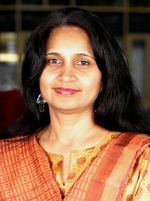 Chitra NARAYANASWAMY (Mrs.), Director, Program Planning and Finance (Controller), Department of Finance and BudgetChitra NARAYANASWAMY (Mrs.), Director, Program Planning and Finance (Controller), Department of Finance and BudgetChitra NARAYANASWAMY (Mrs.), Director, Program Planning and Finance (Controller), Department of Finance and Budget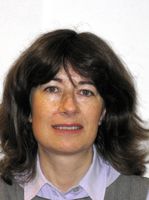 Janice COOK ROBBINS (Mrs.), Director, Finance Services, Department of Finance and BudgetJanice COOK ROBBINS (Mrs.), Director, Finance Services, Department of Finance and BudgetJanice COOK ROBBINS (Mrs.), Director, Finance Services, Department of Finance and BudgetV. VÉRIFICATEUR EXTERNE DE L’UPOV / EXTERNAL AUDITOR OF UPOV / 
EXTERNER REVISOR DER UPOV / AUDITOR EXTERNO DE LA UPOVV. VÉRIFICATEUR EXTERNE DE L’UPOV / EXTERNAL AUDITOR OF UPOV / 
EXTERNER REVISOR DER UPOV / AUDITOR EXTERNO DE LA UPOVV. VÉRIFICATEUR EXTERNE DE L’UPOV / EXTERNAL AUDITOR OF UPOV / 
EXTERNER REVISOR DER UPOV / AUDITOR EXTERNO DE LA UPOVV. VÉRIFICATEUR EXTERNE DE L’UPOV / EXTERNAL AUDITOR OF UPOV / 
EXTERNER REVISOR DER UPOV / AUDITOR EXTERNO DE LA UPOVDidier MONNOT, vérificateur externe, Contrôle fédéral des finances de la Confédération suisse, BerneDidier MONNOT, vérificateur externe, Contrôle fédéral des finances de la Confédération suisse, BerneDidier MONNOT, vérificateur externe, Contrôle fédéral des finances de la Confédération suisse, BerneVI.	BUREAU / OFFICER / VORSITZ / OFICINAVI.	BUREAU / OFFICER / VORSITZ / OFICINAVI.	BUREAU / OFFICER / VORSITZ / OFICINAVI.	BUREAU / OFFICER / VORSITZ / OFICINAKitisri SUKHAPINDA (Ms.), PresidentKitisri SUKHAPINDA (Ms.), PresidentLuis SALAICES, Vice-PresidentLuis SALAICES, Vice-PresidentVII.	BUREAU DE L’UPOV / OFFICE OF UPOV / BÜRO DER UPOV / OFICINA DE LA UPOVVII.	BUREAU DE L’UPOV / OFFICE OF UPOV / BÜRO DER UPOV / OFICINA DE LA UPOVVII.	BUREAU DE L’UPOV / OFFICE OF UPOV / BÜRO DER UPOV / OFICINA DE LA UPOVVII.	BUREAU DE L’UPOV / OFFICE OF UPOV / BÜRO DER UPOV / OFICINA DE LA UPOV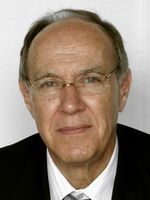 Francis GURRY, Secretary-GeneralFrancis GURRY, Secretary-General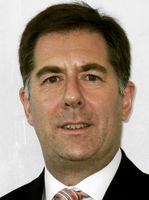 Peter BUTTON, Vice Secretary-GeneralPeter BUTTON, Vice Secretary-General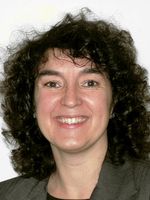 Yolanda HUERTA (Mrs.), Legal CounselYolanda HUERTA (Mrs.), Legal Counsel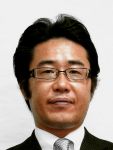 Fuminori AIHARA, CounsellorFuminori AIHARA, Counsellor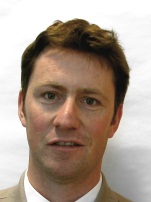 Ben RIVOIRE, Technical/Regional Officer (Africa, Arab countries)Ben RIVOIRE, Technical/Regional Officer (Africa, Arab countries)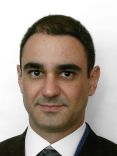 Leontino TAVEIRA, Technical/Regional Officer (Latin America, Caribbean countries)Leontino TAVEIRA, Technical/Regional Officer (Latin America, Caribbean countries)INTERNATIONALER
VERBAND
ZUM SCHUTZ VON
PFLANZENZÜCHTUNGEN
GENF, SCHWEIZ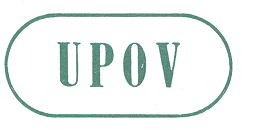 INTERNATIONAL UNION
FOR THE PROTECTION
OF NEW VARIETIES
OF PLANTS
GENEVA, SWITZERLANDINTERNATIONALER
VERBAND
ZUM SCHUTZ VON
PFLANZENZÜCHTUNGEN
GENF, SCHWEIZUNION INTERNATIONALE
POUR LA PROTECTION
DES OBTENTIONS
VÉGÉTALES
GENÈVE, SUISSEUNIÓN INTERNACIONAL
PARA LA PROTECCIÓN
DE LAS OBTENCIONES
VEGETALES
GINEBRA, SUIZAINTERNATIONAL UNION
FOR THE PROTECTION
OF NEW VARIETIES
OF PLANTS
GENEVA, SWITZERLANDSeminario sobre
variedades esencialmente derivadasGinebra, 22 de octubre de 2013En el seminario se abordaron los temas siguientes:puntos de vista sobre aspectos técnicos y jurídicos de los conceptos "predominantemente derivada", "características esenciales" y "diferencias resultantes del acto de la derivación", la relación entre el artículo 14.5.b) i) y 14.5.b) iii) del Acta de 1991 del Convenio de la UPOV y las repercusiones eventuales en el fitomejoramiento y la agricultura;b) la experiencia existente en relación con las variedades esencialmente derivadas;  yc) la posible función de la futura orientación de la UPOV sobre las variedades esencialmente derivadas en las causas ante los tribunales.El Seminario, abierto al público, contó con 177 participantes.  Las copias de las ponencias y un vídeo del seminario están disponibles en el sitio web de la UPOV en: http://www.upov.int/meetings/es/details.jsp?meeting_id=29782 